 Załącznik do Uchwały Nr VIII/48/2015Rady Gminy Lubszaz dnia 16 kwietnia2015w sprawie przyjęcia Gminnej StrategiiRozwiązywania Problemów Społecznych Gminy Lubsza  na lata 2015 – 2025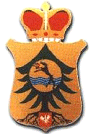 Gminna StrategiaRozwiązywania Problemów SpołecznychGminy Lubsza  na lata 2015 – 2025SPIS TREŚCIWSTĘP											3ZGODNOŚĆ STRATEGII Z INNYMI DOKUMENTAMI			3ETAPY BUDOWANIA STRATEGII						4CHARAKTERYSTYKA GMINY LUBSZA					4Położenie i dane administracyjne						4Sytuacja demograficzna								5SYSTEM ZABEZPIECZENIA SPOŁECZNEGO DLA MIESZKAŃCOW           GMINY UBSZA									7Pomoc społeczna i wybrane problemy  społeczne				71.1. Charakterystyka klientów pomocy społecznej				71.2. Charakterystyka świadczeń oraz wydatków na świadczenia                                       z pomocy społecznej								101.3. Charakterystyka pozostałych świadczeń z zakresu zabezpieczenia            Społecznego									11DIAGNOZA I ANALIZA WYBRANYCH PROBLEMÓW SPOŁECZNYCH          W GMINIE LUBSZA									13Ubóstwo										13Bezrobocie										15Bezradność w sprawach opiekuńczo wychowawczych			19Niepełnosprawność									21Rodziny niepełne i wielodzietne							23Uzależnienia i przemoc w rodzinie						25Żłobki, przedszkola, szkoły							28Opieka nad dziećmi do lat 3							29Wychowanie przedszkolne							31Szkolnictwo podstawowe							33Gimnazja									36Kultura, sport i rekreacja								388.1.  Kultura										38Sport										40Rekreacja									41Organizacje pozarządowe								42ANALIZA SWOT									44MISJA										49ZAŁOŻENIA , CELE I KIERUNKI STRATEGICZNE				49ZADANIA I HARMONOGRAM ICH REALIZACJI				49FINANSOWANIE									56MONITORING I EWALUACJA							56SPIS TABEL 									57SPIS WYKRESÓW									58WSTĘPGminna strategia rozwiązywania problemów społecznych na lata 2015-2025 jest dokumentem przedstawiającym działania podejmowane przez Gminę Lubsza         w zakresie edukacji, pomocy społecznej, profilaktyki i rozwiazywania problemów alkoholowych, a także minimalizowania bądź niwelowania negatywnych zjawisk społecznych, które w danej społeczności odbierane są  jako negatywne, marginalizujące.Strategia służy koordynacji działań, a także rozwijaniu i umacnianiu współpracy różnych podmiotów realizujących zadania w zakresie pomocy społecznej, ochrony zdrowia, bezpieczeństwa publicznego, edukacji oraz kultury i sportu. Nie ma bowiem możliwości rozwiązywania problemów społecznych bez udziału gminnych zasobów instytucjonalnych, aktywności lokalnej społeczności, organizacji pozarządowych czy instytucji działających na polu polityki społecznej w Gminie Lubsza. Strategia jest podstawą uwzględnienia jej zadań w planach budżetowych gminy, powiatu oraz województwa, a także pozyskiwania środków finansowych z innych źródeł, zwłaszcza z funduszy Unii Europejskiej.Celem strategii jest szeroko rozumiany system wsparcia dla osób i rodzin zagrożonych wykluczeniem społecznym, dzięki któremu możliwe stanie się podniesienie poziomu jakości życia i bezpieczeństwa socjalnego, wyrównywanie szans rozwoju mieszkańców gminy oraz integracja społeczności lokalnej. Realizacja założeń strategii wymaga współpracy wszystkich partnerów, których określone działania i przedsięwzięcia w efekcie doprowadzą do osiągnięcia  zamierzonych celów.ZGODNOŚĆ STRATEGII Z INNYMI DOKUMENTAMIGminna Strategia Rozwiazywania Problemów Społecznych na lata 2015-2025  jest zgodna ze Strategią Rozwoju Gminy Lubsza (przyjętej Uchwałą Nr X/108/99                    z dnia 26.10.1999r.) i kluczowymi dokumentami strategicznymi na szczeblu europejskim, ogólnokrajowym, regionalnym:Strategią Lizbońską;Strategią Polityki Społecznej;Narodową Strategią Integracji Społecznej dla Polski;Programem Operacyjnym Kapitał Ludzki;Regionalnym Programem Operacyjnym Województwa Opolskiego;Strategią Rozwoju Województwa Opolskiego;Wojewódzkim Programem Profilaktyki i Rozwiązywania Problemów Alkoholowych;Powiatową Strategią Rozwiazywania Problemów Społecznych. Gminna Strategia Rozwiązywania Problemów Społecznych kładzie nacisk na wieloaspektowy rozwój gminy, a w szczególności na przeciwdziałanie bezrobociu, ubóstwu i uzależnieniom, wspieranie rodzin, wspomaganie rozwoju dzieci i młodzieży, pomoc osobom starszym i niepełnosprawny oraz umożliwienie im udziału w życiu społecznym oraz pobudzanie i rozwój aktywności społecznej.Dokument stanowi element dialogu społecznego, jest rozszerzeniem gminnego celu rozwoju dotyczącego zasobów ludzkich. ETAPY BUDOWANIA STRATEGIIWładze samorządowe gminy uznały, że proces planowania rozwiązywania  problemów społecznych w gminie powinien być wspierany przez lokalne instytucje          i grupy społeczne - tak więc do prac nad strategią zaproszeni zostali przedstawiciele instytucji publicznych, organizacji pozarządowych, przedstawiciele Rady Gminy, pracownicy Urzędu Gminy, Ośrodka Pomocy Społecznej, Gminnego Ośrodka Kultury, a także Dyrektorzy Szkół,  zgodnie z Zarządzeniem Wójta Gminy Lubsza Nr.WG.0050.7.2015 z dnia 15 stycznia 2015 r.CHARAKTERYSTYKA GMINY LUBSZAPołożenie i dane administracyjne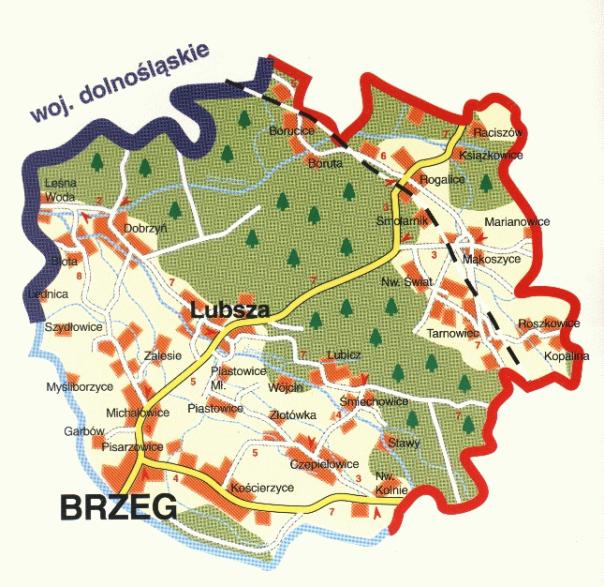 Gmina Lubsza zajmuje powierzchnię około 213 km i jest największą pod względem obszaru gminą wiejską w województwie, tworzy ją 31 miejscowości, w tym 21 sołectw i 10 przysiółków. Gmina położona jest w zachodniej części województwa opolskiego, jej zachodnie granice są zarazem granicami województw opolskiego             i dolnośląskiego. Od południa graniczy z Miastem Brzeg i Gminą Skarbimierz, a ich naturalną granicą jest rzeka Odra. W części północno-wschodniej gmina graniczy          z gminami Namysłów, Świerczów i Popielów. W północno-wschodniej części przebiega linia kolejowa Opole - Wrocław Nadodrze ze stacjami kolejowymi w Mąkoszycach i Rogalicach. Przez gminę przebiegają drogi:Droga wojewódzka nr 457 - Pisarzowice - OpoleDroga krajowa nr 39 - Brzeg - Lubsza - Namysłów. Lubsza jest gminą rolniczą - 45,5% powierzchni gminy zajmują użytki rolne - około 1/3 stanowią dobre gleby klas I - III, pozostała zaś część, zwłaszcza na północy gminy to gleby piaszczyste i mało urodzajne, klas IV - VI. Około 46% powierzchni stanowią lasy, w których znaczne obszary objęte są ochroną rezerwatową. Na terenie gminy usytuowana jest część Stobrawskiego Parku Krajobrazowego, znajdują się tutaj też rezerwaty przyrody: Leśna Woda, Lubsza, Rogalice i Śmiechowice.Sytuacja demograficznaGminę Lubsza zamieszkuje 9 126 mieszkańców (stan na 31.12.2013 r.), w roku poprzednim zamieszkiwało 9 106 mieszkańców (stan na 31.12.2012 r.).Jak widać na poniższym wykresie liczba mieszkańców nieznacznie wzrasta.	Wykres 1. Liczba mieszkańców Gminy Lubsza w latach 2012 – 2013Źródło: Opracowanie własne na podstawie danych Ewidencji LudnościWykres 2. Demografia Gminy LubszaŹródło: Opracowanie własne na podstawie danych Ewidencji LudnościZ przedstawionych danych wynika, że na przestrzeni ostatnich 2 lat zmniejszyła się zarówno liczba urodzeń, jak i liczba zgonów. Zauważalny jest również wzrost migracji mieszkańców, tzn. zwiększyła się zarówno liczba zameldowanych, jak                                     i wymeldowanych mieszkańców Gminy Lubsza.  Wykres 3. Struktura wieku mieszkańców Gminy Lubsza w latach 2012-2013Źródło: Opracowanie własne na podstawie danych Ewidencji LudnościDokonując analizy wieku ludności gminy wyróżniono jej trzy podstawowe kategorie, istotne z punktu widzenia rynku pracy i zasobów siły roboczej:I. 	Ludność w wieku przedprodukcyjnym, tj. w wieku 0 – 18 lat.II.	Ludność w wieku produkcyjnym, w tym:a) Kobiety 19 – 59 lat,b) Mężczyźni 19 – 64 lata.III.	Ludność w wieku poprodukcyjnym, w tym:a) Kobiety powyżej 60 lat,b) Mężczyźni powyżej 65 lat.Na przestrzeni ostatnich 2 lat zmniejszyła się ilość mieszkańców Gminy Lubsza              w wieku produkcyjnym. W roku 2012 ilość mieszkańców w wieku produkcyjnym  wynosiła 5843, natomiast w 2013 roku już tylko 5800.SYSTEM ZABEZPIECZENIA SPOŁECZNEGO DLA MIESZKAŃCOW GMINY LUBSZA Pomoc społeczna i wybrane problemy społeczneDziałania z zakresu pomocy społecznej realizuje Ośrodek Pomocy Społecznej               w Lubszy zwany dalej OPS. OPS wykonuje zadania statutowe wynikające z:Ustawy z dnia 12 marca 2004 r. o pomocy społecznej;Ustawy z dnia 28 listopada 2003 r. o świadczeniach rodzinnych;Ustawy z dnia 22 kwietnia 2005 r. o postępowaniu wobec dłużników alimentacyjnych oraz zaliczce alimentacyjnej;Ustawy z dnia 29 lipca 2005 r. o przeciwdziałaniu przemocy w rodzinie;Ustawy z  dnia 9 czerwca 2011 r. o wspieraniu rodziny i systemie pieczy zastępczej;Ustawy z dnia 7 września 1991 r. o systemie oświaty;Ustawy z dnia 21.06.2001r o dodatkach mieszkaniowych;Ustawy z dnia 10 kwietnia 1997 roku Prawo energetyczne;Ustawy z dnia 25 lutego 1964 r. Kodeks rodzinny i opiekuńczy; Ustawy z dnia 20 kwietnia 2004 r. o promocji zatrudnienia i instytucjach rynkupracy;Uchwał Rady Gminy Lubsza.Charakterystyka klientów pomocy społecznejDo korzystania ze świadczeń przyznawanych przez OPS są uprawnieni mieszkańcy Gminy Lubsza, w tym: osoby posiadające stałe zameldowanie na terenie gminy, osoby przebywające czasowo na terenie gminy, osoby bez zameldowania przebywające faktycznie na terenie gminy, osoby bezdomne, dla których ostatnim miejscem zameldowania była Gmina Lubsza. Wykres 4.  Rzeczywista liczba rodzin objętych pomocą społeczną w latach 2012-2013Źródło: Opracowanie własne na podstawie danych Ośrodka Pomocy SpołecznejNa przestrzeni ostatnich lat liczba rodzin objętych pomocą i osób w tych rodzinach  utrzymuje się na zbliżonym poziomie. W 2012 roku rodzin tych było 209, natomiast      w 2013 roku 224. Ilość osób w tych rodzinach wyniosła w 2012 roku 588, natomiast    w 2013 roku 639.Wykres 5. Rozkład typów rodzin objętych pomocą społeczną w latach 2012-2013 w stosunku do ogólnej liczby rodzin korzystających z OPSŹródło: Opracowanie własne na podstawie danych Ośrodka Pomocy SpołecznejZe świadczeń z pomocy społecznej rokrocznie korzysta więcej rodzin z dziećmi, aniżeli osób samotnych. Liczba rodzin z dziećmi wyniosła w 2012 roku 95, natomiast w 2013 roku 107, natomiast liczba gospodarstw jednoosobowych w 2012 roku wyniosła 67,      a w 2013 roku 70.  Wykres 6. Powody przyznania świadczeń z pomocy społecznej w latach 2012- 2013Źródło: Opracowanie własne na podstawie danych Ośrodka Pomocy SpołecznejTabela 1. Liczba i udział % osób korzystających ze świadczeń z pomocy społecznej w stosunku do mieszkańców z podziałem na poszczególne sołectwa w 2013 rokuŹródło: Opracowanie własne na podstawie danych Ewidencji Ludności i Ośrodka Pomocy SpołecznejZe wszystkich form pomocy społecznej (m.in. umieszczenie w domu pomocy społecznej, posiłki, zasiłki celowe specjalne, stałe, okresowe) korzysta 7 % mieszkańców Gminy Lubsza. 1.2. 	Charakterystyka świadczeń oraz wydatków na świadczenia z pomocy społecznejTabela 2. Świadczenia i wydatki na pomoc społeczną w latach 2012-2013Źródło: Opracowanie własne na podstawie danych Ośrodka Pomocy SpołecznejCharakterystyka pozostałych świadczeń z zakresu zabezpieczenia społecznegoTabela 3. Wydatki na świadczenia rodzinne i pielęgnacyjne finansowane z dotacji celowej budżetu państwa oraz liczba świadczeń 	Źródło: Opracowanie własne na podstawie danych Ośrodka Pomocy SpołecznejTabela 4 . Wydatki na fundusz alimentacyjny finansowane z dotacji celowej budżetu państwa oraz liczba świadczeń alimentacyjnychŹródło: Opracowanie własne na podstawie danych Ośrodka Pomocy SpołecznejTabela 5. Wydatki na dodatki mieszkaniowe z dotacji celowej budżetu państwa oraz liczba świadczeń                         Źródło: Opracowanie własne na podstawie danych Ośrodka Pomocy SpołecznejTabela 6. Wydatki na stypendia szkolne oraz zasiłki szkolne  z dotacji celowej budżetu państwa oraz budżetu gminy oraz liczba uprawnionych uczniów                         Źródło: Opracowanie własne na podstawie danych Ośrodka Pomocy SpołecznejTabela 7. Wydatki na finansowanie pobytu dzieci w placówkach opiekuńczo –wychowawczych     i rodzinach zastępczych  z budżetu gminy oraz liczba umieszczonych dzieci                         Źródło: Opracowanie własne na podstawie danych Ośrodka Pomocy SpołecznejDIAGNOZA I ANALIZA WYBRANYCH PROBLEMÓW SPOŁECZNYCH W GMINIE LUBSZAUbóstwoUbóstwo nie posiada jednoznacznej definicji. Określa się je zwykle jako „stan”,        w którym jednostce, czy grupie społecznej brakuje środków na zaspokojenie podstawowych potrzeb, uznawanych w danej społeczności za niezbędne. Do tych podstawowych potrzeb zaliczamy poza wyżywieniem, którego nikt nie kwestionuje – takie potrzeby, jak ubranie, mieszkanie, zachowanie zdrowia, uzyskanie wykształcenia, uczestnictwo w kulturze, a ogólnie biorąc możliwość godnego życia. Identyfikacja sfery ubóstwa jest jednym z najważniejszych, ale i najtrudniejszych zadań diagnostycznych polityki społecznej. Ubóstwo jest bowiem zjawiskiem wielowymiarowym i złożonym, posiadającym zarówno aspekty ilościowe (np. wskaźnik dochodu uzyskiwanego przez gospodarstwa domowe), jak i jakościowe (np. inne wskaźniki sytuacji materialnej – posiadanie rozmaitych dóbr, dostępność do takich społecznie istotnych wartości, jak: wykształcenie, opieka medyczna, możliwość korzystania z różnych form wypoczynku, rozrywki, itp.). W efekcie trudno znaleźć jakieś jednoznaczne, podstawowe kryterium kwalifikujące dane osoby, czy całej rodziny, jako ubogie. Wszelkie określenia ubóstwa oraz jego rozmiarów mają zatem charakter względny i zależą od przyjętej definicji ubóstwa oraz formułowanych na jej podstawie kryteriów. Ustawa o pomocy społecznej definiuje ubóstwo na podstawie kwalifikowania się dochodu rodziny lub osoby w tzw. minimum socjalnym. Ośrodek Pomocy Społecznej jest zobowiązany do pomocy osobom i rodzinom, których miesięczny dochód nie przekracza kryterium dochodowego wyznaczonego na podstawie minimum socjalnego. Ustalenie linii ubóstwa, a więc osób, które z tego powodu kwalifikują się do uzyskania pomocy z systemu pomocy społecznej, opiera się na oszacowaniu bieżących dochodów danego gospodarstwa.Sytuację osób pozostających w ubóstwie obrazuje wykres 7 i tabela 8.Wykres 7. Gospodarstwa domowe ze współwystępującym czynnikiem ubóstwa korzystające ze świadczeń pomocy społecznej w latach 2012- 2013Źródło: Opracowanie własne na podstawie danych Ośrodka Pomocy SpołecznejAnaliza porównawcza danych wskazuje, że ubóstwo jest głównym powodem ubiegania się przez rodziny o pomoc finansową. Na ogólną liczbę 209 rodzin korzystających z pomocy społecznej w 2012 roku, aż 132 rodziny zgłosiły się po pomoc z uwagi na czynnik ubóstwa. W roku 2013  również ten czynnik stanowi znaczny powód zgłaszania się po pomoc finansową. Zatem większość rodzin korzystających z pomocy społecznej znajduje się w niedostatku.Ubóstwo jest główną przyczyną przyznania pomocy społecznej, jest problemem wieloaspektowym, nie tylko ekonomicznym, wpływa bowiem negatywnie na wszystkie sfery ludzkiego życia. Najczęściej pozostaje w korelacji z bezrobociem, niepełnosprawnością, niskim poziomem wykształcenia.Na terenie Gminy Lubsza poziom ubóstwa nie jest równomierny, w szczególności dotyka najmniejszych wsi, znacznie oddalonych od głównych ciągów komunikacyjnych. Sytuację  tę obrazuje tabela 8.Tabela 8. Liczba i udział % osób korzystających ze świadczeń z pomocy społecznej z powodu ubóstwa w stosunku do mieszkańców z podziałem na poszczególne sołectwa w 2013 rokuŹródło: Opracowanie własne na podstawie danych Ewidencji Ludności i Ośrodka Pomocy Społecznej*Zgodnie z ustawą o pomocy społecznej o ubóstwie mówimy wówczas, gdy dochód na osobę w rodzinie nie przekracza kwoty 456 zł, a dochód osoby samotnej kwoty 542 zł netto. Z powodu ubóstwa  ze świadczeń pomocy społecznej korzysta 4,6 % mieszkańców Gminy Lubsza, z tego największy odsetek w stosunku do ogółu mieszkańców danej  wsi korzysta z pomocy w miejscowościach: Borucice (18,9%), Raciszów (12,4 %), Garbów (10,1%), Nowy Świat (9,4%), Roszkowice (9,0%). Natomiast % najmniej osób korzysta z pomocy z powodu ubóstwa w miejscowościach: Nowe Kolnie (0%), Myśliborzyce (0,6%), Michałowice (1,8%), Pisarzowice (2,5%), Kościerzyce i Lubicz (2,6%). BezrobocieBezrobocie jawne i ukryte jest jednym z najważniejszych problemów społeczno –ekonomicznych gminy. Niskie wykształcenie, słabe kwalifikacje zawodowe bezrobotnych wynikają z wielu czynników kształtujących bezrobocie strukturalne. Przedłużający się brak pracy w dalszym ciągu stanowi jedną z głównych przyczyn trudnej sytuacji osób i rodzin wymagających wsparcia na terenie Gminy Lubsza. Jest ono jedną z najbardziej powszechnych przyczyn wykluczenia społecznego. Wywołuje ono negatywne skutki zarówno w sferze ekonomicznej, jak i psychospołecznej. Można rozpatrywać je z dwóch punktów widzenia: jednostki dotkniętej bezrobociem oraz społeczeństwa. Następuje degradacja ekonomiczna jednostki i rodziny, wzrost biedy oraz rozszerzenie strefy ubóstwa, a co za tym idzie konieczność poszukiwania wsparcia w pomocy społecznej. Przedłużający się brak pracy to podstawowy czynnik rodzenia się nowego ubóstwa, tj. pauperyzacji rodzin, które do tej pory radziły sobie             w sferze zaspokajania podstawowych potrzeb. Dochodzi do osłabienia więzi społecznych, do izolacji od środowiska i wzrostu konfliktów z otoczeniem oraz rodzinnych (spadek autorytetu w rodzinie, kłopoty wychowawcze, rozwody).Na dzień 31.12.2013 roku stopa bezrobocia w powiecie brzeskim wynosiła 22,6 %          i była najwyższa wśród powiatów w województwie opolskim (powiat prudnicki 20,8 %, nyski 20,2 %, namysłowski 19,4, miasto Opole 6,9 %). Stopa bezrobocia                             w województwie opolskim na dzień 31.12.2013 r wyniosła 14,3 %. Sytuację tę przedstawiają poniższe wykresy charakteryzujące rynek pracy w powiecie brzeskim.Wykres 8. Liczba osób bezrobotnych w tym liczba kobiet zarejestrowanych w Powiecie Brzeskim  w latach 2012-2013Źródło danych : Opracowanie własne na podstawie: Statystyki PUP Brzeg – poziom i stopa bezrobocia                        w powiecie brzeskimJak wynika z powyższego wykresu bezrobotne kobiety wciąż stanowią znaczna grupę osób bezrobotnych (w 2012 r 52 %, w 2013 r. 52,2 % w stosunku do ogółu zarejestrowanych bezrobotnych). Wykres 9. Ilość osób bezrobotnych w tym do 25 roku życia i powyżej 50 roku życia zarejestrowanych w Powiecie Brzeskim  w latach 2012-2013Źródło danych : Opracowanie własne na podstawie: Statystyki PUP Brzeg – poziom i stopa bezrobocia               w powiecie brzeskim.Z analizy danych przedstawionych w wykresie  9 wynika,  że większe bezrobocie  dotyczyło grupy wiekowej powyżej 50 roku życia. Jeśli weźmiemy pod uwagę  łącznie osoby bezrobotne  zarejestrowane w Powiatowym Urzędzie Pracy w Brzegu na dzień 31.12.2013r  to wśród  nich osoby młode  do 25 roku stanowią 15,6 % ogółu bezrobotnych. Liczniejszą  grupę w strukturze bezrobocia  stanowią osoby w wieku 50 i więcej lat: 28,1 %. Grupa ta wykazuje  największe problemy  ze znalezieniem zatrudnienia. Generalnie można powiedzieć, że tak jak w przypadku kobiet, osoby po 50 roku życia znajdują się w gorszej sytuacji niż inni zarejestrowani. Wygląda na to, że rynek pracy preferuje raczej mężczyzn oraz osoby w młodszym wieku.Wykres 10. Struktura bezrobotnych ze względu na wykształcenie w  powiecie brzeskim            w latach 2012-2013Źródło danych : Opracowanie własne na podstawie: Statystyki PUP Brzeg – poziom i stopa bezrobocia                        w powiecie brzeskimZ analizy danych wynika, że w niewielkim stopniu rośnie liczba bezrobotnych posiadających wykształcenie wyższe i średnie, maleje natomiast liczba bezrobotnych z wykształceniem zawodowym i bez wykształcenia.Jednakże nadal do najliczniejszej grupy zarejestrowanych bezrobotnych w Powiecie Brzeskim należy zaliczyć osoby z wykształceniem zasadniczym zawodowym oraz osoby z wykształceniem gimnazjalnym i bez wykształcenia. Osoby te w 2012 r. stanowiły 63 % ( w 2013 r.: 57,1%) ogółu zarejestrowanych bezrobotnych. Nieadekwatne do potrzeb rynku pracy wyksztalcenie lub jego brak znacznie obniża szanse tych osób na znalezienie zatrudnienia. Osoby z wykształceniem średnim ogólnokształcącym, średnim zawodowym  i policealnym w 2012 r. stanowiły 27,8 %  (w 2013 33,1%) ogółu zarejestrowanych bezrobotnych. Najmniej liczna grupę stanowią osoby                                        z wykształceniem wyższym.Wykres 11. Poziom bezrobocia w powiecie brzeskim oraz Gminie Lubsza w latach 2012-2013 Źródło danych : Opracowanie własne na podstawie: Statystyki PUP Brzeg – poziom i stopa bezrobocia                       w powiecie brzeskimWykres 12. Rodziny korzystające ze świadczeń pomocy społecznej, w tym korzystające ze świadczeń z powodu braku możliwości zatrudnienia w latach 2012- 2013		Źródło: Opracowanie własne na podstawie danych Ośrodka Pomocy Społecznej.W latach 2012-2013 Powiatowy Urząd Pracy w Brzegu realizował wiele projektów aktywizujących bezrobotnych:Program „AKTYWNI”Program „KOBIETY GÓRĄ”Program „STAŁA PRACA”Program „PO KLUCZ DO BIZNESU 2”Program „EURODESK”Program” PROFESJONALNY URZĄD 4”Program „PRACA DLA MŁODYCH”Program „DROGA DO SUKCESU”Program „NASZ POWIAT-NASZA GMINA”Program „STAŻ TWOJĄ SZANSĄ NA SUKCES”Program” PARTNERSTWO BEZ BARIER”Program „WYRÓWNYWANIE RÓŻNIC MIĘDZY REGIONAMI II”W 2013 roku Powiatowy Urząd Pracy na aktywne formy przeciwdziałania bezrobociu dysponował  kwotą 10 232 000 zł. Szczegółowy wykaz środków przedstawia tabela 9.Tabela 9. Środki z Funduszu Pracy na aktywne formy przeciwdziałania bezrobociu w PUP Brzeg w 2013 r.Źródło danych :opracowanie własne na podstawie Załącznika do planu finansowego Funduszu Pracy w PUP Brzeg na 2013 r. - materiały dla Powiatowej Rady Zatrudnienia z dnia 12.11.2013 rJak wynika z powyższej tabeli najwięcej środków, tj. kwotę 4 372 750 zł w 2013 roku Powiatowy Urząd Pracy w Brzegu przeznaczył na staże zawodowe (42,6 %). Kolejnym zadaniem pochłaniającym największe środki były dotacje na rozpoczęcie działalności gospodarczej oraz refundacje dla pracodawców na utworzenie nowych stanowisk pracy. Stanowiły one kwotę 3 301 490 zł, czyli 32,3 % budżetu. Na realizację programu specjalnego w 2013 roku przeznaczono  796 960 zł (7,7 %). Na realizację całego wachlarza szkoleń dla bezrobotnych przeznaczono kwotę 709 700 zł (6,9 %), natomiast organizacja robót publicznych  kosztowała 683 000 zł (6,7), prac interwencyjnych 326 500 zł (3,4 % ogółu budżetu). Najmniejsze środki Powiatowy Urząd Pracy w Brzegu w 2013 roku rozdysponował na zwrot kosztów opieki 5 000 zł   (0,05 %), oraz zwrot kosztów dojazdu 500 zł  (0,01 % budżetu). Bezradność w sprawach opiekuńczo wychowawczych Bezradność w sprawach opiekuńczo - wychowawczych objawia się poprzez pojawiające się problemy w pełnieniu ról rodzicielskich i wychowawczych związanych                   z jednej strony z prezentowaniem przez dzieci agresywnych zachowań, łamaniem obyczajów i norm społecznych, z drugiej zaś, brakiem ze strony rodziców właściwej        i adekwatnej postawy wobec tych zachowań. Często przyczyną pojawiania się problemów natury wychowawczej w rodzinach jest nadużywanie alkoholu, przemoc      w rodzinie, niezaradność, bezrobocie oraz problemy dzieci w szkole. Społecznym skutkiem występowania zjawiska bezradności opiekuńczo-wychowawczej są konflikty rodzinne, przemoc i agresja, problemy w nauce, słaby start edukacyjny, wzrost przestępczości dzieci i młodzieży, przenoszenie złych wzorców na bieżące i przyszłe zachowania młodych ludzi.Wykres 13. Ogólna liczba rodzin korzystających ze świadczeń z pomocy społecznej oraz  liczba rodzin objętych pomocą społeczną z powodu bezradności w sprawach opiekuńczo – wychowawczych i prowadzenia gospodarstwa domowego w latach 2012-2013Źródło: Opracowanie własne na podstawie danych Ośrodka Pomocy SpołecznejKiedy problemy w rodzinie powodują, iż wypełniane przez nią funkcje i opieka nad jej członkami ulegają zachwianiu, w takim stopniu, że rodzina staje się niewydolna wychowawczo, nie zapewnia prawidłowo opieki nad swoimi dziećmi,  rodziny mogą być objęte pomocą asystenta rodziny lub decyzją sądu objęte jego kuratelą, w celu wspierania jej działań i nadzoru nad podejmowanymi przez rodzinę czynnościami. Również działania szkół w tym zakresie nakierowane są na pomoc uczniom oraz rodzicom w przezwyciężeniu przejawów negatywnych zachowań. Szkoły współpracują w tym zakresie z policją, kuratorami społecznymi, poradnią Psychologiczno-pedagogiczną, z OPS-em. W szkołach gdzie zatrudniony jest pedagog szkolny prowadzone są warsztaty z całymi klasami, indywidualne z uczniami, konsultacje           z rodzicami.Na dzień 31.12.2013 roku rodzin objętych pomocą asystenta rodziny było 7, natomiast kuratorzy Wydziału Rodzinnego i Nieletnich Sądu Rejonowego w Brzegu sprawowali nadzór w 23 rodzinach.NiepełnosprawnośćNiepełnosprawność oznacza stan fizyczny, psychiczny lub umysłowy, który trwale lub okresowo utrudnia, ogranicza, bądź uniemożliwia samodzielną egzystencję, wypełnianie zadań życiowych i ról społecznych zgodnie z przyjętymi normami. Biorąc pod uwagę klasyfikację osób niepełnosprawnych, mówimy tu o grupie osób niepełnosprawnych intelektualnie, chorych psychicznie, przewlekle chorych,                     z uszkodzeniami narządu ruchu, głosu, mowy, słuchu i wzroku, z chorobami układu oddechowego i krążenia, pokarmowego, moczowo-płciowego, chorób neurologicznych a także osoby niepełnosprawne z uwagi na wiek.W związku z brakiem danych na temat pełnej liczby osób niepełnosprawnych zamieszkujących teren Gminy Lubsza niniejsza analiza przedstawia jedynie osoby, korzystające z różnego rodzaju form wsparcia Ośrodka Pomocy Społecznej w Lubszy.Z szacunkowych danych Powiatowego Centrum Pomocy Rodzinie w  Brzegu wynika, iż poziom niepełnosprawności na terenie powiatu brzeskiego waha się w przedziale 13,5%-15% populacji mieszkańców powiatu (źródło:  Powiatowy Program na Rzecz Osób  Niepełnosprawnych na lata 2009 – 2015). Przedkładając te dane na liczby należy uznać, iż na terenie Gminy Lubsza zamieszkuje ok 1 280 osób w różnym stopniu niepełnosprawnych.Zasiłek pielęgnacyjny przysługuje: niepełnosprawnym dzieciom poniżej 16. roku życia, starszym osobom niepełnosprawnym, jeżeli posiadają orzeczenie o znacznym stopniu niepełnosprawności lub umiarkowanym jeżeli niepełnosprawność powstała przed ukończeniem 21. roku życia), a także osobom w wieku powyżej 75 lat. Zasiłek pielęgnacyjny przysługuje bez względu na sytuację materialną osoby niepełnosprawnej.Tabela 10. Struktura wieku osób niepełnosprawnych pobierających zasiłek pielęgnacyjny               w Gminie Lubsza w latach 2012-2013Źródło: Opracowanie własne na podstawie danych Ośrodka Pomocy SpołecznejZasiłki z pomocy społecznej przysługują m.in. osobom ubogim  z powodu niepełnosprawności lub długotrwałej choroby. Ilość osób korzystających z pomocy społecznej z powodu niepełnosprawności lub  długotrwałej choroby w latach 2012-2013 przedstawia wykres 14.Wykres 14. Ogólna liczba rodzin korzystających ze świadczeń z pomocy społecznej oraz  liczba rodzin objętych pomocą społeczną z powodu niepełnosprawności i długotrwałej choroby               w latach 2012-2013Źródło: Opracowanie własne na podstawie danych Ośrodka Pomocy SpołecznejDużym problemem dla osób niepełnosprawnych są również bariery architektoniczne w miejscu zamieszkania, dostęp do placówek służby zdrowia i użyteczności publicznej, ograniczone możliwości rehabilitacji, oprotezowania i zakupu sprzętu ułatwiającego komunikowanie się i samoobsługę. Jak wynika z Powiatowego Programu na Rzecz Osób  Niepełnosprawnych na lata 2009 – 2015 (przyjętego Uchwałą Nr XXXII/220/09 Rady Powiatu Brzeskiego z dnia 30 kwietnia 2009 r) „(…) stan infrastruktury mieszkaniowej, komunikacyjnej, stan dróg      i chodników jest bardzo zły. W tym obszarze widoczna jest stopniowa poprawa, szczególnie na obszarach wiejskich, gdzie budowane są nowe chodniki, spełniające kryteria poruszania się na wózkach. Jest to istotne z uwagi choćby na znaczny wzrost ilości osób niepełnosprawnych poruszających się na wózkach, w tym elektrycznych.  Niewiele instytucji życia publicznego nie stwarza barier w dostępie dla osób niepełnosprawnych. Dostęp do instytucji kultury, obiektów sportowych- oprócz obiektów na wolnym powietrzu, sklepów, punktów usługowych jest w praktyce wręcz niemożliwy dla osób niepełnosprawnych. (…). Wiele białych plam na mapie dostępu do instytucji występuje w takich obszarach, jak: dostęp do przychodni lekarskich, dostęp do budynków administracji samorządowej- w tym do instytucji takiej jak PCPR, dostęp do bibliotek i większości obiektów kultury. Duże problemy mają osoby niepełnosprawne w dostępie do banków i do większości sklepów. Trudnością nie do pokonania jest przemieszczanie się osób niepełnosprawnych z dysfunkcją dolnych narządów ruchu środkami komunikacji zbiorowej. Brak odpowiedniego taboru, nieprzystosowane przystanki PKS, nieprzystosowany do potrzeb niepełnosprawnych dworzec PKP uniemożliwiają  samodzielne poruszanie się osób niepełnosprawnych, uzależniając je od pomocy osób drugich (…)”.Na terenie Gminy Lubsza w ostatnich latach wzrasta dostęp osób niepełnosprawnych do  budynków użyteczności publicznej. Ośrodki zdrowia przystosowane są dla potrzeb osób niepełnosprawnych, poprzez zlikwidowanie barier architektonicznych (Czepielowice, Mąkoszyce) lub poprzez zastosowanie rozwiązań budowlanych – pochylni (Lubsza, Szydłowice). Pochylnia dla osób niepełnosprawnych jest również dostępna w Gminnym Ośrodku Kultury w Lubszy, a wciągnik w Ośrodku Pomocy Społecznej w Lubszy. Rodziny niepełne i wielodzietneRodzina niepełna – rodzina, w której dziecko (lub dzieci) jest wychowywane przez jedną osobę dorosłą, na której spoczywa odpowiedzialność za gospodarstwo domowe. Z danych Narodowego Spisu Powszechnego z 2011 r. w Polsce 24 % dzieci do lat 24 wychowuje się w rodzinie niepełnej, w tym na wsi odsetek ten wynosi 18 %. Przyczyny, dla których osoby samotnie wychowują dzieci są różne; poczynając od śmierci jednego z rodziców po rozwód, porzucenie przez jednego z rodziców, świadoma decyzja kobiety posiadania dziecka bez małżeństwa, przedwczesne macierzyństwo.Bez względu na przyczynę sytuacja ekonomiczna rodzin niepełnych jest na ogół gorsza, niż sytuacja przeciętnej pełnej rodziny polskiej.Głowy gospodarstw domowych tworzących rodziny niepełne mogą napotykać                    i napotykają wiele trudności w wejściu oraz utrzymaniu się na rynku pracy ze względu na problemy zapewnienia opieki nad dzieckiem, przeciążenie obowiązkami i niską dyspozycyjność, czy cechy demograficzno-społeczne (np. feminizacja rodzin niepełnych, wykształcenie). To utrudnia ich aktywizację zawodową. Dojście kolejnych problemów: kłopotów zdrowotnych, niepełnosprawności członka rodziny lub przejściowych, czy długookresowych trudności z wychowaniem dzieci naraża te rodziny na dysfunkcje w większym stopniu niż w wypadku rodzin pełnych oraz generuje potrzebę działań osłonowych.Do działań osłonowych można zaliczyć, m.in. świadczenia z pomocy społecznej, świadczenia z funduszu alimentacyjnego, dodatki do świadczeń rodzinnych z tytułu samotnego wychowywania dziecka.Wykres 15. Ogólna liczba rodzin korzystających ze świadczeń z pomocy społecznej oraz  liczba rodzin objętych pomocą społeczną z powodu samotnego wychowywania dzieci w latach 2012-2013Źródło: Opracowanie własne na podstawie danych Ośrodka Pomocy SpołecznejTabela 11. Ilość świadczeń wypłaconych  z tytułu samotnego wychowywania dziecka w latach 2012-2013 Źródło: Opracowanie własne na podstawie danych Ośrodka Pomocy SpołecznejRodzina wielodzietna - obecnie jest to rodzina, w której wychowuje się co najmniej               3 dzieci.Wg raportu Głównego Urzędu Statystycznego rodziny wielodzietne stanowią grupę najbardziej zagrożoną ubóstwem, poniżej tzw. minimum egzystencji żyje blisko 10 proc. rodzin wychowujących troje dzieci i aż 26,6 mających ich czworo lub więcej. Największy odsetek tych rodzin nie jest w stanie zaspokoić odpowiednich potrzeb żywnościowych (mięso, ryby, owoce), edukacyjnych (zakup podręczników, dodatkowych płatnych zajęć uzupełniających i nadobowiązkowych), w zakresie ochrony zdrowia (płatnych wizyt stomatologicznych i innych lekarzy specjalistów, zakup witamin i odżywek), w zakresie wypoczynku i rekreacji (udziału w wyjściach            i imprezach szkolnych, wycieczkach, zakupu sprzętu rekreacyjnego, gier i zabawek).    Mimo iż w większości tych rodzin jeden z rodziców pracuje zawodowo, to jednak wsparcie finansowe państwa i samorządu jest niezbędne. Poziom wsparcia dla rodzin wielodzietnych przedstawiają poniższe zestawienia. Wykres 16. Ogólna liczba rodzin korzystających ze świadczeń z pomocy społecznej oraz  liczba rodzin objętych pomocą społeczną z powodu wielodzietności w latach 2012-2013Źródło: Opracowanie własne na podstawie danych Ośrodka Pomocy SpołecznejTabela 12. Liczba wypłaconych dodatków z tytułu wychowywania dziecka w rodzinie wielodzietnej w latach 2012-2013 Źródło: Opracowanie własne na podstawie danych Ośrodka Pomocy SpołecznejUzależnienia i  przemoc w rodzinieNajwiększymi zagrożeniami wewnętrznymi, tkwiącymi w samej rodzinie                  i niszczącymi ją są uzależnienia i związane z nimi konsekwencje dla wszystkich członków rodziny. Uzależnieniem, które dotyka wielu mieszkańców Gminy Lubsza, jest alkoholizm. Jest on problemem nie tylko naszej gminy, ale i kraju, często ściśle powiązanym ze  zjawiskiem przemocy w rodzinie. Nadużywanie alkoholu samo           w sobie jest formą przemocy społecznej, zarówno psychicznej, jak i fizycznej. Przemoc w różnej postaci przenika do życia rodzinnego, środowiska szkolnego i otoczenia społecznego. Nadużywanie alkoholu jest przyczyną powstawania innych problemów, przede wszystkim: zdrowotnych, materialnych, wychowawczych. Prowadzi do dezintegracji rodziny, zaburzeń relacji między członkami rodziny. W rodzinach                  z problemem alkoholowym najbardziej bezbronne, a jednocześnie najbardziej poszkodowane są dzieci. Sytuacja zmusza je do odgrywania różnych ról i przyjęcia określonej „strategii” postępowania, której celem jest ukrywanie alkoholizmu jednego lub obojga rodziców. Dominującą postawą członków rodziny alkoholika jest ukrywanie problemu, zaprzeczanie obecności alkoholu co prowadzi do współuzależnienia. Podobnie jest z przemocą niezależnie od tego czy powoduje ja alkohol, czy też inne czynniki. Korzystanie z pomocy rodzin dotkniętych alkoholizmem i przemocą ogranicza się najczęściej do interwencji pracowników socjalnych OPS, pedagogów szkolnych, policji, ewentualnie sądu lub kuratora. Bardzo rzadko rodziny korzystają z pomocy terapeutycznej, leczenia odwykowego, czy procedury „Niebieskiej Karty”. Skala problemowa wynikająca z uzależnienia od narkotyków jest trudna do ustalenia           w Gminie Lubsza. Problem narkomanii dotyczy głównie dzieci i młodzieży, ale konkretnych przypadków uzależnienia i ewentualnego leczenia nie odnotowano.Gmina Lubsza, zgodnie z zapisami przepisów prawa prowadzi szeroki zakres działań mających na celu profilaktykę, zapobieganie i przeciwdziałanie zjawiskom patologicznym występującym na jej terenie. Prowadzą je placówki oświatowe, Ośrodek Pomocy Społecznej, Policja, Gminna Komisja Rozwiązywania Problemów Alkoholowych i Zespół Interdyscyplinarny. Placówki oświatowe organizują szerokie spektrum działań profilaktycznych i wychowawczych skierowanych do dzieci                       i młodzieży. Przede wszystkim określa je podstawa programowa dla poszczególnych etapów kształcenia i są wplecione w tematykę zajęć lekcyjnych. W ramach zadań statutowych szkoły realizują też programy wychowawcze i programy profilaktyki.                      W ramach tych zadań pedagodzy organizują zajęcia z wykorzystaniem specjalistycznych programów, zajęcia kół zainteresowań, „pogadanki”, apele tematyczne z występami artystycznymi uczniów, spotkania z policjantami, psychologami, opracowują tematyczne gazetki ścienne. Ponadto pedagodzy są pierwszymi, którzy dostrzegają problemy uczniów, udzielają wsparcia, zgłaszają pracownikom OPS lub Policji niepokojące symptomy lub nasilone objawy zachowań wskazujących na zaburzenia w rodzinie. Działania OPS to codzienna praca                       z rodzinami i ich problemami, której szeroki zakres ujmuje strategia.Gminna Komisja Rozwiązywania Problemów Alkoholowych zapewnia mieszkańcom gminy możliwości uzyskania wsparcia oraz profesjonalnej pomocy w rozwiązywaniu problemów wynikających z nadużywania alkoholu oraz realizuje zadania profilaktyczne skierowane do dzieci i młodzieży. W zakresie profilaktyki Komisja organizuje                      i refunduje zajęcia pozalekcyjne, spektakle profilaktyczne przedstawiane w szkołach, dofinansowuje wyjazdy uczniów na wycieczki, zajęcia w okresie ferii zimowych                  i wakacji , doposaża biblioteki aby służyły organizacji zajęć dla dzieci i młodzieży. Realizację zadań Komisji prezentuje tabela 13 i 14.Tabela 13. Liczba osób korzystających z pomocy Gminnej Komisji Rozwiązywania Problemów Alkoholowych w latach 2012-2013	Źródło: opracowanie własne na podstawie sprawozdań Gminnej Komisji Rozwiązywania Problemów AlkoholowychTabela 14. Wykaz zajęć i imprez mających na celu profilaktykę i zagospodarowanie czasu wolnego dzieci i młodzieży dofinansowanych ze środków Gminnej Komisji Rozwiązywania Problemów Alkoholowych w latach 2012-2013Źródło: opracowanie własne na podstawie sprawozdań Gminnej Komisji Rozwiązywania Problemów AlkoholowychZespół Interdyscyplinarny zajmujący się problemami przemocy w rodzinie na terenie Gminy Lubsza, powołany został na mocy art. 9a, ust. 2 ustawy z dnia 29 lipca 2005 r. o przeciwdziałaniu przemocy rodzinie (Dz. U. z 2005 r. Nr 180 poz. 1493 ze zm.). Zespół realizuje działania określone w „Gminnym Programie Przeciwdziałania Przemocy w Rodzinie oraz Ochrony Ofiar Przemocy na lata 2012 – 2015” oraz zadania wynikające z założeń Krajowego Programu Przeciwdziałania Przemocy w Rodzinie. Działania w/w Zespołu prezentuje tabela 15. Tabela 15. Działania Zespołu Interdyscyplinarnego ds. Przeciwdziałania Przemocy w Rodzinie oraz grup roboczych w latach 2012-2013Źródło: Opracowanie własne na podstawie danych Ośrodka Pomocy SpołecznejŻłobki, przedszkola, szkołyPolityka społeczna zajmuje się dziećmi jako grupą wymagającą szczególnej troski i ochrony. Działalność na rzecz dzieci polega przede wszystkim na ochronie ich praw, wspomaganiu rozwoju oraz wyrównywaniu szans życiowych poprzez organizowanie opieki nad dziećmi do lat 3, wychowania przedszkolnego i edukacji szkolnej oraz różnych form zajęć pozaszkolnych i wypoczynku.Wykres 17. Ilość dzieci w poszczególnych kategoriach wiekowych zamieszkujących na terenie Gminy Lubsza w latach 2012-2013                                           Źródło: Opracowanie własne na podstawie danych Ewidencji Ludności.  7.1. Opieka nad dziećmi do lat 3System opieki na dzieckiem do lat 3 reguluje ustawa z dnia 4 lutego 2011 r. o opiece nad dziećmi w wieku do lat 3 oraz rozporządzenia wykonawcze. Ustawa ta ma za zadanie pomóc rodzicom w godzeniu obowiązków rodzinnych i zawodowych. 
W ramach opieki  winna być realizowana funkcja: opiekuńcza, wychowawcza                    i edukacyjna. Ustawa określa cztery formy opieki nad dziećmi: żłobek, klub dziecięcy, dzienny opiekun, niania. ŻŁOBEK  - organizuje opiekę nad dzieckiem w wieku od ukończenia 20 tyg. życia            w wymiarze do 10 godz. dziennie.KLUB DZIECIĘCY – organizuje opiekę nad dzieckiem w wieku od ukończenia 1 roku życia w wymiarze do 5 godz. dziennie.Do zadań żłobka i klubu dziecięcego należy w szczególności:1)   zapewnienie dziecku opieki w warunkach bytowych zbliżonych do warunków domowych;2) zagwarantowanie dziecku właściwej opieki pielęgnacyjnej oraz edukacyjnej, przez  prowadzenie zajęć zabawowych z elementami edukacji, z uwzględnieniem indywidualnych potrzeb dziecka;3)   prowadzenie zajęć opiekuńczo-wychowawczych i edukacyjnych, uwzględniających rozwój  psychomotoryczny dziecka, właściwych do wieku dziecka.Żłobki i kluby dziecięce mogą tworzyć i prowadzić:1)    gminy,2)    osoby fizyczne,3)    osoby prawne i jednostki organizacyjne nieposiadające osobowości prawnej. DZIENNYM OPIEKUNEM może być osoba fizyczna zatrudniana przez  gminy, osoby fizyczne, osoby prawne i jednostki organizacyjne nieposiadające osobowości prawnej, na podstawie umowy o świadczenie usług sprawująca opiekę nad dzieckiem w wieku od ukończenia 20 tyg. życia. Dzienny opiekun sprawuje opiekę nad maksymalnie pięciorgiem dzieci, a w przypadku gdy w grupie znajduje się dziecko, które nie ukończyło pierwszego roku życia, jest niepełnosprawne lub wymaga szczególnej opieki, maksymalnie nad trojgiem dzieciDo zadań dziennego opiekuna należy w szczególności: 1)  zapewnienie dziecku opieki w warunkach bytowych zbliżonych do warunków domowych;2) zagwarantowanie dziecku właściwej opieki pielęgnacyjnej oraz edukacyjnej, 
z uwzględnieniem indywidualnych potrzeb dziecka;3)  prowadzenie zajęć opiekuńczo-wychowawczych i edukacyjnych, uwzględniających rozwój psychomotoryczny dziecka, właściwych do wieku dziecka.NIANIĄ jest osoba fizyczna sprawująca opiekę nad dziećmi na podstawie umowy            o świadczenie usług, do której zgodnie z przepisami Kodeksu cywilnego stosuje się przepisy dotyczące zlecenia, zwanej „umową uaktywniającą”. Niania sprawuje opiekę nad dziećmi w wieku od ukończenia 20 tygodnia życia. Umowa uaktywniająca jest zawierana w formie pisemnej między nianią a rodzicami albo rodzicem samotnie wychowującym dziecko.Za nianię, składki na ubezpieczenia emerytalne, rentowe i wypadkowe oraz na ubezpieczenie zdrowotne, opłaca: 1) Zakład Ubezpieczeń Społecznych – od podstawy stanowiącej kwotę nie wyższą niż wysokość minimalnego wynagrodzenia za pracę ustalonego zgodnie z przepisami         o minimalnym wynagrodzeniu za pracę,2) rodzic (płatnik składek) – od podstawy stanowiącej kwotę nadwyżki nad kwotą minimalnego wynagrodzenia na zasadach określonych w przepisach o systemie ubezpieczeń społecznych oraz w przepisach o świadczeniach opieki zdrowotnej finansowanych ze środków publicznych.Jak wynika z wykresu nr 17 na dzień 31 grudnia 2012 roku na terenie Gminy Lubsza zamieszkiwało 398 dzieci do lat 3, i wielkość ta zmalała w stosunku do roku 2013 o 26 dzieci Z kolei tabela 16 przedstawia ilość świadczeń wypłaconych z tytułu opieki nad dzieckiem w okresie korzystania z urlopu wychowawczego w latach 2012-2013.Tabela 16. Ilość świadczeń wypłaconych z tytułu opieki nad dzieckiem w okresie korzystania         z urlopu wychowawczego w latach 2012-2013Źródło: Opracowanie własne na podstawie danych Ośrodka Pomocy SpołecznejDo roku 2013 mieszkańcy Gminy Lubsza nie zgłaszali potrzeby zorganizowania przez Gminę opieki nad dzieckiem do lat 3. W domach funkcjonowała tradycyjna opieka, którą najczęściej sprawowała babcia lub matka. Obecnie, brak profesjonalnej opieki nad dziećmi jest jedną z głównych barier utrudniających powrót rodziców, 
a szczególnie matek na rynek pracy. W 2013r. matki małych dzieci, chcące powrócić do pracy lub podjąć zatrudnienie zwróciły się o pomoc do Gminy. W odpowiedzi na zapotrzebowanie rodziców w lipcu 2013r. Gmina Lubsza zadeklarowała chęć współpracy z Wojewódzkim Urzędem Pracy w Opolu, która miała polegać na przystąpieniu do realizacji projektu „Powrót do zatrudnienia”, a w grudniu 2013r. Gmina Lubsza zawarła porozumienie 
z Wojewódzkim Urzędem Pracy w Opolu w sprawie współpracy przy tworzeniu instytucji opiekuna dziennego w ramach projektu „Powrót do zatrudnienia”.W ramach realizacji projektu zawarto w dniu 1.04.2014 roku jedną umowę na świadczenie usług przez dziennego opiekuna na okres od 01.04.2014  r. do 31.03.2015 r. Dzienny opiekun sprawuje opiekę nad dzieckiem przez pięć dni                   w tygodniu z wyłączeniem dni świątecznych    przez    maksymalnie  9   godzin    dziennie    w   godzinach ustalonych z rodzicami dziecka.Wychowanie przedszkolnePierwsze lata życia dziecka decydują o jego rozwoju i dalszych losach. Większość wrodzonych predyspozycji rozwija się intensywnie w wieku przedszkolnym, dotyczy to także zdolności uczenia się. Działania edukacyjne, stymulowanie rozwoju intelektualnego i społecznego dziecka przynoszą najlepsze rezultaty właśnie w okresie przedszkolnym. Jest to także najlepszy okres na zapobieganie ewentualnym trudnościom w nauce - niwelowanie dysharmonii rozwojowych, terapię zaburzeń, wyrównywanie zaniedbań środowiskowych. Umiejętności, które małe dzieci wynoszą z przedszkola, procentują w szkole lepszymi wynikami w nauce, a w dorosłym życiu lepszym funkcjonowaniem społecznym i zawodowym.Zapewnienie lepszego dostępu najmłodszych dzieci do edukacji to najskuteczniejszy sposób na wyrównywanie szans edukacyjnych. Dlatego tak ważne jest inwestowanie w edukację małych dzieci.Zgodnie ze Strategicznym Planem Rządzenia oraz Programem Prac Rządu, priorytetem w obszarze edukacji jest zwiększenie dostępności do edukacji wysokiej jakości, poprzez m. in. upowszechnienie wychowania przedszkolnego dla dzieci             w wieku 3 - 5 lat, w tym obowiązek rocznego przygotowania przedszkolnego dla dzieci 5-letnich. Priorytet ten jest także zgodny z rekomendacjami Raportu o Kapitale Intelektualnym Polski.Na terenie Gminy Lubsza wychowanie przedszkolne realizowane jest w placówkach:Zespół Szkolno – Przedszkolny w Lubszy, Publiczne Przedszkole w Lubszy,Zespół Szkolno – Przedszkolny w Czepielowicach, Przedszkole Publiczne            w Kościerzycach,Zespół Szkolno – Przedszkolny w Mąkoszycach, Publiczne Przedszkole               w Mąkoszycach,Zespół Szkolno – Przedszkolny w Lubszy, Oddział Przedszkolny w Dobrzyniu,Zespół Szkolno – Przedszkolny w Czepielowicach, Oddział Przedszkolny              w Pisarzowicach,Oddział Przedszkolny przy SPSK w Michałowicach.Tabela 17 Ilość oddziałów i ilość dzieci objętych wychowaniem przedszkolnym na terenie Gminy Lubsza w latach 2012-2013Źródło: Opracowanie własne na podstawie danych Urzędu Gminy LubszaZ analizy powyższej tabeli wynika, iż w roku szkolnym 2011/2012 wychowaniem przedszkolnym objęto 245 dzieci, natomiast w roku szkolnym 2012/2013 wychowaniem przedszkolnym objęto 286 dzieci. Jak wynika z raportu MEN w Polsce wskaźnik upowszechnienia wychowania przedszkolnego wzrósł w ostatnich latach. W roku szkolnym 2011/2012 wychowaniem przedszkolnym objętych było ogółem 72% dzieci w wieku 3-5 lat. Na wsi odsetek ten wynosił 52,1%. Z przedstawionych wykresów i tabeli wynika, iż na terenie Gminy Lubsza wskaźnik ten w  roku szkolnym 2011/2012 roku wyniósł 61,5 %. Zatem można uznać, iż na terenie Gminy Lubsza  wskaźnik upowszechniania wychowania przedszkolnego jest poniżej średniej krajowej, jednakże znacznie wyższy niż na wsiach. Natomiast w roku szkolnym 2012/2013 wskaźnik upowszechniania wychowania przedszkolnego na terenie gminy znacznie wzrósł i wyniósł 76,9%.Dla porównania w roku szkolnym 2011/2012 w Europie Zachodniej 80-100% dzieci      w wieku 3-5 lat uczęszcza do różnych form wychowania przedszkolnego, we Francji     i Włoszech – ponad 90%. Jak wynika z informacji dyrektorów placówek nauczyciele odpowiednio planowali realizację treści dydaktyczno-wychowawczych. Były one dostosowane zarówno do wieku dzieci, ich możliwości, a także uwzględniały  przemienność pór roku, ważne wydarzenia, uroczystości i święta (np.: Dzień Dziecka, Dzień Matki, Dzień Babci, Jasełka). Były zgodne z nową podstawą programową. Przedszkolaki od najmłodszych lat uczą się aktywnego uczestnictwa w życiu społeczności lokalnych poprzez uświetnianie uroczystości występami artystycznymi, udziałem w festynach, kiermaszach świątecznych, konkursach, olimpiadach sportowych przedszkolaków.Dzieci przedszkolne biorą również udział w akcjach charytatywnych mających na celu uwrażliwienie na los osób słabszych, niepełnosprawnych, np. „ Zbieramy nakrętki”, „Świąteczna paczka”.Przedszkola funkcjonujące na terenie Gminy Lubsza mają ustalone i wypracowane sposoby informowania rodziców o osiągnięciach dzieci, a także metody współpracy      z instytucjami takimi jak: Poradnia Pedagogiczno-Psychologiczna w Brzegu. Gminny Ośrodek Kultury w Lubszy, Ośrodek Pomocy Społecznej w Lubszy, Komenda Powiatowa w Brzegu ( głównie w zakresie współpracy z dzielnicowymi), Sąd Rejonowy w Brzegu.Szkolnictwo podstawoweZgodnie z podstawą programową kształcenia ogólnego dla szkół podstawowych   w Polsce kształcenie ogólne w szkole podstawowej tworzy fundament wykształcenia – szkoła łagodnie wprowadza uczniów w świat wiedzy, dbając o ich harmonijny rozwój intelektualny, etyczny, emocjonalny, społeczny i fizyczny. Kształcenie to dzieli się na dwa etapy edukacyjne:1) I etap edukacyjny, obejmujący klasy I-III szkoły podstawowej – edukacja wczesnoszkolna;2) II etap edukacyjny, obejmujący klasy IV-VI szkoły podstawowej.Celem kształcenia ogólnego w szkole podstawowej jest:1) przyswojenie przez uczniów podstawowego zasobu wiadomości na temat faktów, zasad, teorii i praktyki, dotyczących przede wszystkim tematów i zjawisk bliskich doświadczeniom uczniów;2) zdobycie przez uczniów umiejętności wykorzystywania posiadanych wiadomości podczas wykonywania zadań i rozwiązywania problemów;3) kształtowanie u uczniów postaw warunkujących sprawne i odpowiedzialne funkcjonowanie we współczesnym świecie. Na terenie Gminy Lubsza obecnie funkcjonują 3 Zespoły Szkolno-Przedszkolne (Lubsza z filią w Dobrzyniu, Czepielowice, Mąkoszyce) oraz Publiczna  Szkoła Podstawowa  Stowarzyszenia Przyjaciół Szkół Katolickich w Michałowicach.W roku szkolnym 2011/2012 uczęszczało do nich łącznie 433 uczniów, a w roku szkolnym 2012/2013 390 uczniów. Ilość uczniów w poszczególnych szkołach przedstawia tabela 18 i 19.Tabela 18. Ilość uczniów w poszczególnych szkołach podstawowych  na terenie Gminy Lubsza w roku szkolnym 2011/2012Źródło: Opracowanie własne na podstawie danych Urzędu Gminy LubszaTabela 19. Ilość uczniów w poszczególnych szkołach podstawowych  na terenie Gminy Lubsza w roku szkolnym 2012/2013Źródło: Opracowanie własne na podstawie danych Urzędu Gminy LubszaZ informacji dyrektorów placówek wynika, iż szkoły w ramach  zadań wynikających        z podstawy programowej kształcenia ogólnego dla szkół podstawowych realizują różnego rodzaju zajęcia dodatkowe, z powodzeniem biorą udział w konkursach przedmiotowych na szczeblu gminnym oraz wojewódzkim, konkursach ogólnopolskich, turniejach i zawodach sportowych.Uczniowie szkół z terenu Gminy Lubsza aktywnie uczestniczą w życiu społeczności lokalnych poprzez uświetnianie uroczystości występami artystycznymi, udział                 w festynach, kiermaszach świątecznych. Biorą również udział w akcjach charytatywnych mających na celu uwrażliwienie na los osób słabszych, niepełnosprawnych, np. „Góra grosza” „Zbieramy nakrętki”, zbiórka żywności dla osób potrzebujących.Działania te realnie wpływają na zdobyte umiejętności i osiągnięcia dzieci, a ich miernikiem jest ilość dzieci wyróżnionych, zakwalifikowanych do stypendiów oraz wynik z ogólnopolskiego sprawdzianu szóstoklasisty.Tabela 20.  Ilość uczniów w poszczególnych szkołach podstawowych  na terenie Gminy Lubsza w latach 2012-2013 otrzymujących stypendia naukowe oraz stypendia za osiągnięcia sportowe Źródło: Opracowanie własne na podstawie danych Urzędu Gminy LubszaTabela 21. Wyniki ogólnopolskiego sprawdzianu szóstoklasisty  w poszczególnych szkołach podstawowych  na terenie Gminy Lubsza w latach 2012-2013- średnia ilość punktówŹródło: Opracowanie własne na podstawie danych Urzędu Gminy LubszaGimnazjaPo ukończeniu szkoły podstawowej uczeń kontynuuje kształcenie ogólne na III i IV etapie edukacyjnym. III etap edukacyjny realizowany jest w gimnazjum, zaś IV etap edukacyjny realizowany jest w szkole ponadgimnazjalnej.Kształcenie ogólne na III i IV etapie edukacyjnym, choć realizowane w dwóch różnych szkołach, tworzy programowo spójną całość i stanowi fundament wykształcenia, umożliwiający zdobycie zróżnicowanych kwalifikacji zawodowych, a następnie ich późniejsze doskonalenie lub modyfikowanie, otwierając proces kształcenia się przez całe życie.Zgodnie z podstawą programową kształcenia ogólnego dla gimnazjum celem kształcenia ogólnego na III i IV etapie edukacyjnym jest:1) przyswojenie przez uczniów określonego zasobu wiadomości na temat faktów, zasad, teorii i praktyk;2) zdobycie przez uczniów umiejętności wykorzystania posiadanych wiadomości podczas wykonywania zadań i rozwiązywania problemów;3) kształtowanie u uczniów postaw warunkujących sprawne i odpowiedzialne   funkcjonowanie we współczesnym świecie. Na terenie Gminy Lubsza działa  Publiczne Gimnazjum w Kościerzycach, które swym zasięgiem obejmuje cały teren gminy. W roku szkolnym 2011/2012 uczęszczało do gimnazjum  łącznie 245 uczniów,                a w roku szkolnym 2012/2013 łącznie 222 uczniów. Ilość uczniów w poszczególnych klasach  przedstawia  poniższy wykres.Wykres18.  Ilość uczniów gimnazjum w podziale na poszczególne klasy w latach 2012-2013Źródło danych: Opracowanie własne na podstawie danych z Systemu Informacji Oświatowej.Jak wynika z informacji Dyrektora Publicznego Gimnazjum w Kościerzycach uczniowie gimnazjum corocznie zdobywają osiągniecia w konkursach tematycznych, olimpiadach, biorą udział w obozach naukowych. Rokrocznie organizowany jest również Festiwal Kultury, Nauki i Sportu. Osiągnięcia te przedkładają się na wyniki egzaminów gimnazjalnychWykres 19. Wyniki egzaminów gimnazjalnych uczniów PG Kościerzyce na tle województwa               i kraju w roku szkolnym 2011-2012Źródło danych: Opracowanie własne na podstawie sprawozdania PG KościerzyceWykres 20.  Wyniki egzaminów gimnazjalnych uczniów PG Kościerzyce na tle województwa              i kraju w roku szkolnym 2012-2013Źródło danych: Opracowanie własne na podstawie sprawozdania PG KościerzyceKultura, sport i rekreacjaKulturaGłówną instytucją prowadzącą działalność kulturalną w Gminie Lubsza jest Gminny Ośrodek Kultury. Celem działania Ośrodka jest prowadzenie wielokierunkowej działalności w zakresie rozwijania i zaspakajania potrzeb kulturowych mieszkańców gminy, współtworzenie jej wartości i wszechstronne działania w zakresie kultury mające na uwadze rozumianą edukację kulturalną, upowszechnianie kultury                                i czytelnictwa na rzecz mieszkańców gminy.Do podstawowych zadań Gminnego Ośrodka Kultury  należy :edukacja kulturalna i wychowanie przez sztukę,rozpoznawanie, rozbudzanie, zaspakajanie i dokumentowanie potrzeb kulturalnych, artystyczno-rekreacyjnych ze szczególnym uwzględnieniem dzieci i młodzieży,tworzenie warunków i nawyków do korzystania z dóbr kultury,kultywowanie tradycji regionalnych i tworzenie warunków dla rozwoju folkloru,          rękodzieła artystycznego i amatorskiego ruchu artystycznego,tworzenie warunków do aktywnego spędzania czasu wolnego, gromadzenie, opracowywanie i udostępnianie zbiorów bibliotecznych,popularyzacja książki i czytelnictwa, prowadzenie działalności informacyjno – bibliograficznej,współdziałanie i współpraca z instytucjami, organizacjami społecznymi                    i zakładami pracy ,promocja Gminy Lubsza.W 2012 roku GOK w Lubszy prowadził następujące działania:Gminny Przegląd Teatrzyków Jasełkowych „Jasełka 2012”, Organizacja czasu wolnego dla dzieci i młodzieży w okresie ferii zimowych, Gminny Turniej Tenisa Stołowego, Gminny Przegląd Poezji Jana Pawła II i Piosenki Religijnej w kat. dzieci                    i młodzieży, Obchody Dnia Dziecka w świetlicach,Organizacja czasu wolnego dla dzieci „Wakacje 2012”, Realizacja projektu „Jak dbamy tak mamy – Nasze Wiejskie Eldorado”,Obchody Konkursu Piosenki Patriotycznej,Imprezy mikołajkowe i bożonarodzeniowe w świetlicach,Całoroczne gry i zabawy sportowe, świetlicowe, edukacyjne,Spotkania ze sztuką ludową – warsztaty edukacyjne z udziałem dzieci, młodzieży i dorosłych,Dni Seniora, Gminny Konkurs na najpiękniejszą ozdobę choinkową,Spotkania o tematyce zdrowotnej,Spotkania dla dzieci i młodzieży na temat bezpieczeństwa pobytu poza domem.W zakresie upowszechniania czytelnictwa:Gminny Przegląd Poezji Jana Pawła II,Konkurs na najlepszego czytelnika w bibliotekach  Gminy Lubsza w 2012 roku,Konkursy czytelnicze dla dzieci,Lekcje biblioteczne,Wycieczek do biblioteki,Spotkań z baśnią w ramach głośnego czytania,Wystawy tematyczne,Wypożyczono ogółem 21 479 książek dla czytelników,Udzielono 1776 informacji bibliotecznych i bibliograficznych,Z informacji internetowych i multimedialnych skorzystało 8534 użytkowników,Spotkania w ramach akcji „Cyber Przemoc”,Warsztaty z zakresu nowych technologii i programów informatycznych                     i korzystania z internetu.W 2013 roku GOK w Lubszy prowadził następujące działania:Gminny Przegląd  „Jasełka 2013”,Organizacja czasu wolnego dla dzieci  w okresie ferii zimowych,  Gminny Przegląd Poezji Jana Pawła II i Piosenki, Obchody Dnia Dziecka w świetlicach,Organizacja czasu wolnego dla dzieci „Wakacje 2013”, Realizacja projektu PROW – Bliżej Natury – warsztaty fotograficzne i ceramiczne,Organizacja Gminnych Dożynek, Dni Seniora,Obchody konkursu Piosenki Patriotycznej, Imprezy mikołajkowe  w świetlicach,Spotkania i prelekcje o tematyce zdrowotnej.W zakresie upowszechniania czytelnictwa:Spotkania autorskie :Izabela Sowa, Roman Pankiewicz, Małgorzata Gutowska- Adamczyk,Konkurs – Czytelnik roku – biblioteki Gminy Lubsza (Tydzień Bibliotek),Spotkania DKK w bibliotekach w Lubszy i Kościerzycach,Konkursy czytelnicze dla dzieci,Lekcje biblioteczne,Wycieczek do biblioteki,Spotkań z baśnią w ramach –Cała Polska Czyta Dzieciom,Wystawy tematyczne,W bibliotekach zarejestrowano  1171 czytelników,Wypożyczono dla czytelników 21 027 książek, Udzielono 1370 informacji bibliotecznych i bibliograficznych,Z informacji internetowych i multimedialnych skorzystało 6054 użytkowników,Akcja promocyjna wśród mieszkańców Gminy Lubsza – Fundacja Orange dla Bibliotek. SportUzupełnieniem działalności Gminnego Ośrodka Kultury w zakresie aktywnych form spędzania czasu wolnego dzieci i młodzieży są aktywne działania Gminnego Zrzeszenia „Ludowe Zespoły Sportowe” w Lubszy.Na terenie Gminy Lubsza w ramach Gminnego Zrzeszenia  LZS działają 4 kluby zrzeszające zawodników w następujących drużynach:LZS „Viktoria” Dobrzyń (Seniorzy, Juniorzy, Młodzicy, Orliki Młodsze),LZS „Victoria” Kościerzyce (Seniorzy, Juniorzy),LZS „Błękitni” Lubsza (Seniorzy, Trampkarze, Juniorzy Młodsi),LZS „Zryw” Szydłowice (Seniorzy, Trampkarze).W 2012 roku kluby rozegrały 166 meczy, natomiast w 2013 roku 121 meczy. Członkowie klubów aktywnie angażują się w ich działalność. Wykonują społecznie prace polegajcie na utrzymaniu płyt boisk i ich otoczenia w należytym stanie. Dbają również o zapewnienie bezpieczeństwa uczestników zawodów, utrzymanie porządku w szatni i sanitariatach.W 2012 roku Gminne Zrzeszenie LZS realizowało 2 zadania publiczne mające na celu propagowanie piłki nożnej wśród mieszkańców Gminy Lubsza:„Sport to zdrowie”,„Na sportowo”.W 2013 roku Gminne Zrzeszenie LZS realizowało 2 zadania publiczne mające na celu propagowanie piłki nożnej wśród mieszkańców Gminy Lubsza:„4 alternatywy na nudę”,„Letnie przygody dzieci i młodzieży z piłką nożną - Piłka nożna naszą pasją”.RekreacjaStobrawski Park Krajobrazowy  obejmuje obszar o powierzchni 52.636,5 ha położony na terenie 12 gmin woj. Opolskiego : Dobrzeń Wielki, Dąbrowa, Kluczbork, Laskowice Wielkie, Lewin Brzeski, Lubsza, Łubniany, Murów, Pokój, Popielów, Świerczów i Wołczyn.Z uwagi na walory przyrodnicze jest to najwartościowszy i jeden z najdłuższych na terenach nizinnych południowej Polski obszar leśny.Stobrawski Park Krajobrazowy pod względem powierzchni jest parkiem bardzo dużym, o charakterze nizinnym, chroniącym obszary szczególnego nagromadzenia walorów przyrodniczych.
Wśród walorów przyrodniczych występuje 38 gatunków roślin chronionych i 38 gatunków roślin rzadkich, z których 11 zagrożonych jest w Polsce, a 3 zagrożone są wyginięciem w Europie. Z trzech roślin zagrożonych w Europie paproć wodna "salvinia natans - salwinia pływająca"  i jednoroczna roślina wodna "trapa natans - kotewka orzech wodny" występują na terenie powiatu brzeskiego. Oprócz tego na terenie parku występuje wiele chronionych, ginących i rzadkich ptaków i chronionych zwierząt, których stanowiska są istotne w skali Dolnego Śląska. Park rozciąga się od granicy       z województwem dolnośląskim w Leśnej Wodzie poprzez tereny leśne, aż do linii kolejowej Opole - Kluczbork.Szlaki turystyczne zostały wyznaczone w związku ze wzrostem ruchu turystycznego pieszego, rowerowego i samochodowego na terenie Nadleśnictwa Brzeg. Ponadto przy głównych drogach publicznych wyznaczono  miejsca postoju                          i wypoczynku dla turystów zmotoryzowanych. Przez tereny Gminy Lubsza biegną dwa szlaki turystyczne: żółty, zielony.Żółty szlak turystyczny /13,7 km/ rozpoczyna się w Brzegu i biegnie przez Kościerzyce, Piastowice, Lubszę, rezerwat przyrody "Lubsza" do Rogalic, w którym znajduje zabytkowy park wiejski.Zielony szlak /turystyczny 40,0 km/ biegnący poprzez tereny dwóch obrębów leśnych tworzy pętlę zaczynającą się w Brzegu i biegnie przez Błota, Borucice, Rogalice, Tarnowiec, Nowy Świat, Kurznie, Karłowice, Stare Kolnie, Stobrawę i Kościerzyce do Brzegu.Dodatkowo została wyznaczona trasa edukacyjna z tablicami informacyjnymi, tworząca pętlę od miejscowości Rogalice, poprzez kompleks leśny w okolicach rezerwatu przyrody "Lubsza" i powrót do Rogalic o długości 7 km oraz druga trasa biegnąca wokół rezerwatu "Lubsza"  o dł. 2,3 km.Na terenie Gminy Lubsza funkcjonują również inne obiekty działające w zakresie rekreacji. Zaliczamy do nich:Gospodarstwo Agroturystyczne Danuta i Edward Majewscy, Lubicz. Gospodarstwo malowniczo położone na terenie Stobrawskiego Parku Krajobrazowego. Bezpośrednie otoczenie stanowią lasy, stawy, łąki. Gospodarze zapewniają możliwość organizacji imprez plenerowych - ognisko/grill, łowienie ryb, imprezy integracyjne. Gospodyni przygotowuje domowe posiłki (liczne nagrody w konkursach gastronomicznych) na bazie produktów ekologicznych, uczy domowego wypieku chleba oraz oferuje przetwory z owoców z produkcji ekologicznej. Możliwość przyjazdu osób              z małymi dziećmi. Mile widziane są także osoby ze zwierzętami domowymi. Właściciele przyjmują także jednodniowe wycieczki szkolne.Babskie Ranczo w Śmiechowicach. Nauka jazdy konnej dla kobiet. Jazdy odbywają się na pełnowymiarowej ujeżdżalni piaszczystej (20mx60m) oraz na corralu (średnica 18m). Latem Babskie Ranczo oferuje obozy jeździeckie dla dzieci i dorosłych. Do dyspozycji gości w domu gospodarzy jest Dziupla – niezależny pokój na poddaszu, pokój kąpielowy z toaletą (16m2). Gospodarze oferują indywidualne podejście, co gwarantuje mała ilość uczestniczek pobytu treningowego (max 3 osoby), babskie towarzystwo, domowa, wartościowa           i naturalna kuchnia- posiłki przygotowywane są bez kostek rosołowych i sosów z torebki, rodzinna atmosfera- uczestniczki włączają się w naturalny bieg życia przydomowej stajni.Sielska Woda .Teren Sielskiej Wody zajmuje prawie 10 hektarów, z czego            4 hektary stanowią łowiska specjalne. W skład obiektu wchodzi także kąpielisko, smażalnia ryb i bar z zadaszoną salą jadalno-biesiadną, plac zabaw, boisko do siatkówki, miejsca do grilla i ognisko. Do dyspozycji gości jest                6 wolnostojących domków drewnianych oraz zabudowa szeregowa                         z 5 samodzielnymi apartamentami. To dobre miejsce dla rodzin z dziećmi, klientów indywidualnych, grup zorganizowanych czy grup biznesowych, dla osób szukających relaksu lub spokojnego miejsca do pracy. W ośrodku organizowane są imprezy okolicznościowe, wczasy rodzinne, pobyty grup zorganizowanych, zimowiska, itp.Ośrodek Wypoczynkowo-Rekreacyjny "Zagroda nad Murawcem"                            w Kościerzycach. Położony jest on w bezpośredniej okolicy Stobrawskiego Parku Krajobrazowego, w zacisznym i ustronnym miejscu na obszarze 6,5 ha (teren zalesiony) oraz 7,5 ha lustra wody. Ośrodek szczególnie preferowany jest przez klientów ceniących sobie swobodę i niezależność, a także spokój, z dala od wakacyjnego zgiełku. Na terenie Ośrodka znajduje się restauracja z barem, plac zabaw dla dzieci, boisko do koszykówki, piłki nożnej oraz siatkówki, pole namiotowe, pole campingowe,  8  murowanych domków z tarasem typu „bliźniak” (16 pokoi,  51 miejsc noclegowych), parking, miejsce do rozpalania ogniska i grillowania  oraz największa uciecha dla dzieci – zagroda ze zwierzętami. Organizacje pozarządowe Od kilkunastu lat w Polsce coraz prężniej działają organizacje pozarządowe. Są to podmioty, zakładane przez aktywnych obywateli. Powstają głównie w celu rozwiązywania konkretnych problemów społecznych w sferze pomocy społecznej, zdrowia, kultury, sportu, edukacji. Ustawa o działalności pożytku i o wolontariacie zawiera definicję organizacji pozarządowej. Zgodnie ze wspomnianą regulacją organizacjami pozarządowymi są, niebędące jednostkami sektora finansów publicznych i niedziałające w celu osiągnięcia zysku, osoby prawne utworzone na podstawie przepisów ustaw, w tym fundacje i stowarzyszenia z wyłączeniem, m.in. partii politycznych, związków zawodowych i organizacji pracodawców, samorządów zawodowych, fundacji, których jednym fundatorem jest Skarb Państwa.Organizacje pozarządowe pełnią rozmaite funkcje w społeczeństwie: uczą, pomagają, przeciwdziałają konsekwencjom społecznych nierówności, proponują innowacyjne rozwiązania, wypełniają luki w obszarach, gdzie administracja nie jest w stanie zaspokoić potrzeb mieszkańców etc. W realiach ustabilizowanej demokracji, ich znaczenie dla państwa, dla wydatków publicznych, dla grup dyskryminowanych, dla wszelkich hobbystów, lobbystów czy mniejszości jest niebagatelne, a czasami fundamentalne.Na terenie Gminy Lubsza zarejestrowanych jest 25 stowarzyszeń, z tego:21 stowarzyszeń rejestrowych ( OR 5050)3 stowarzyszenia kultury fizycznej ( OR 5050 SZS)1 stowarzyszenie zwykłe.Tabela 22. Wykaz stowarzyszeń zarejestrowanych na terenie Gminy Lubsza- stan na dzień 14.01.2014 r.                                   Źródło: http://powiat.brzeski.opolski.sisco.info/?id=1076ANALIZA SWOTDokonując diagnozy problemów społecznych występujących na terenie Gminy Lubsza została opracowana analiza SWOT. Jest to metoda służąca do badania otoczenia organizacji oraz analizy jej wnętrza. Analiza SWOT oparta jest na prostym schemacie klasyfikacyjnym,  w którym czynniki wpływające dzielimy na:Wewnętrzne pozytywne – mocne strony (Strengths)Wewnętrzne negatywne – słabe strony (Weeknesses)Zewnętrzne pozytywne  - szanse (Opportunities)Zewnętrzne negatywne – zagrożenia (Threats)Ocena potencjału w aspekcie słabych i mocnych stron pozwala na określenie siły            i słabości gminy w zakresie analizowanych sfer społecznych. Silny potencjał to baza umożliwiająca budowanie strategii, słabość to problemy i ograniczenia do pokonania. Zagrożenia to ostrzeżenie przed niepożądanym rozwojem warunków zewnętrznych, szanse to wsparcie i inspiracje dla lokalnej polityki społecznej.Na potrzeby niniejszego dokumentu analiza została przeprowadzona                         w następujących obszarach:Rodzina, dzieci i młodzież,Bezrobocie, ubóstwo, Uzależnienia i przemoc w rodzinie,Osoby starsze i niepełnosprawne,Kapitał społeczny i aktywność obywatelska.
OBSZAR 1. RODZINA, DZIECI, MŁODZIEŻOBSZAR 2. BEZROBOCIE, UBÓSTWOOBSZAR 3. UZALEŻNIENIA I PRZEMOC W RODZINIEOBSZAR 4. OSOBY STARSZE I NIEPEŁNOSPRAWNE OBSZAR 5. KAPITAŁ SPOŁECZNY I AKTYWNOŚĆ OBYWATELSKAPrzeprowadzona w powyższych  obszarach diagnoza sytuacji społecznej w Gminie Lubsza stanowiła, po nałożeniu jej wyników na kompetencje samorządu gminnego, podstawę do sformułowania misji oraz wyznaczenia celów strategicznych, i kierunków działań niezbędnych do podjęcia w latach 2015-2025.MISJA„AKTYWNA POLITYKA SPOŁECZNA GMINY LUBSZA SŁUŻĄCA ROZWOJOWI DZIECI I MŁODZIEŻY, PODNIESIENIU JAKOŚCI ŻYCIA MIESZKAŃCÓW ORAZ PRZECIWDZIAŁANIU WYKLUCZENIU SPOŁECZNEMU      I MARGINALIZACJI”.ZAŁOŻENIA , CELE I KIERUNKI STRATEGICZNECelem Strategii są działania długookresowe i długofalowe, polegające na inwestycji  w kapitał ludzki, system edukacji, aktywność obywatelską, poprawę sytuacji materialnej, co przekłada się na działania na rzecz poprawy jakości życia, zatrudnienia oraz budowania lokalnego rynku pracy. Kompleksowa pomoc osobom  z problemami społecznymi powinna opierać się ponadto na profilaktyce, systematycznym monitorowaniu sytuacji społecznej i wczesnym reagowaniu na dostrzegane deficyty. Szczegółowa diagnoza i analiza sytuacji społecznej Gminy Lubsza pozwoliła wyodrębnić następujące cele strategiczne:Wspieranie rodzin oraz wspomaganie rozwoju dzieci i młodzieży;Przeciwdziałanie bezrobociu, ubóstwu oraz zapobieganie ich skutkom;Przeciwdziałanie uzależnieniom oraz przemocy w rodzinie; Utrzymanie osób starszych i niepełnosprawnych w środowisku zamieszkania oraz umożliwienie im udziału w życiu społecznym;Rozwój aktywności społecznej.ZADANIA I HARMONOGRAM ICH REALIZACJITabela 23. Zestawienie celów i zadań Gminnej Strategii Rozwiazywania Problemów Społecznych w Gminie Lubsza na lata 2015-2025FINANSOWANIEPrzewidziane źródła finansowania strategii to:- środki strukturalne Unii Europejskiej,- środki z funduszy krajowych,- środki z budżetu państwa,- środki innych partnerów przedsięwzięcia,- środki własne samorządu.Możliwości zewnętrznego wsparcia finansowego rozwoju gminy zależeć będą od następujących czynników:- wielkości środków przeznaczonych przez Unię Europejską na wsparcie rozwoju społecznego w Polsce, zwłaszcza w nowej perspektywie programowania;- zasad podziału środków unijnych pomiędzy poszczególne województwa w ramach Narodowego Planu Rozwoju;- potencjału absorpcyjnego poszczególnych organizacji społecznych i instytucji;- zdolności przygotowania i realizacji konkretnych projektów w sferze społecznej przez Gminę Lubsza;- budowania partnerstwa podmiotów uczestniczących w unijnych programach                        i procesie wdrażania strategii;- wielkości zarezerwowanych w budżecie gminy środków na promocję i przygotowanie projektów rozwojowych.
MONITORING I EWALUACJAWdrażanie strategii monitorowane będzie na bieżąco przez realizatorów merytorycznych poszczególnych zadań.Informacja nt. realizacji strategii oraz osiągniętych efektów przygotowywana będzie przez Ośrodek Pomocy Społecznej w Lubszy w formie raportów rocznych.Bazą informacji statystycznej, zbieranej na potrzeby wskaźników monitorowania będą źródła statystyki na poziomie gminy. Poza tym bazę tą będą stanowiły informacje i dane otrzymane od instytucji i organizacji, grup środowiskowych biorących udział w programach związanych z realizacją poszczególnych celów.Raport roczny zawierać będzie również propozycje nowych rozwiązań bądź modyfikację dotychczasowych działań stosownie do zmieniających się potrzeb.Celem skutecznego i sprawnego opracowywania raportów Wójt Gminy Lubsza  może powołać odpowiedni zespół zadaniowy.SPIS TABEL Tabela 1.  Liczba i udział % osób korzystających ze świadczeń z pomocy społecznej w stosunku  do mieszkańców z podziałem na poszczególne sołectwa w 2013 roku.Tabela 2.  Świadczenia i wydatki na pomoc społeczną w latach 2012-2013Tabela 3. Wydatki na świadczenia rodzinne i pielęgnacyjne finansowane z dotacji celowej budżetu państwa oraz liczba świadczeń .Tabela 4.  Wydatki na fundusz alimentacyjny finansowane z dotacji celowej budżetu państwa oraz liczba świadczeń alimentacyjnych.Tabela 5.  Wydatki na dodatki mieszkaniowe z dotacji celowej budżetu państwa oraz liczba świadczeń.Tabela 6.  Wydatki na stypendia szkolne oraz zasiłki szkolne  z dotacji celowej budżetu państwa oraz budżetu gminy oraz liczba uprawnionych uczniów.Tabela 7.  Wydatki na finansowanie pobytu dzieci w placówkach opiekuńczo -wychowawczych                      i rodzinach zastępczych  z budżetu gminy oraz liczba umieszczonych dzieci.Tabela 8.  Liczba i udział % osób korzystających ze świadczeń z pomocy społecznej z powodu  ubóstwa w stosunku do mieszkańców z podziałem na poszczególne sołectwa w 2013 roku.Tabela 9.  Środki z Funduszu Pracy na aktywne formy przeciwdziałania bezrobociu w PUP Brzeg               w 2013r. Tabela 10. Struktura wieku osób niepełnosprawnych pobierających zasiłek pielęgnacyjny w Gminie Lubsza w latach 2012-2013.Tabela 11. Ilość świadczeń wypłaconych  z tytułu samotnego wychowywania dziecka w latach 2012-2013 .Tabela 12. Liczba wypłaconych dodatków z tytułu wychowywania dziecka w rodzinie wielodzietnej            w latach 2012-2013 .Tabela 13. Liczba osób korzystających z pomocy Gminnej Komisji Rozwiązywania Problemów Alkoholowych w latach 2012-2013	Tabela 14. Wykaz zajęć i imprez mających na celu profilaktykę i zagospodarowanie czasu wolnego dzieci i młodzieży dofinansowanych ze środków Gminnej Komisji Rozwiązywania Problemów Alkoholowych w latach 2012-2013Tabela 15. Działania Zespołu Interdyscyplinarnego d s Przeciwdziałania Przemocy w Rodzinie oraz grup roboczych w latach 2012-2013.Tabela 16. Ilość świadczeń wypłaconych z tytułu opieki nad dzieckiem w okresie korzystania z urlopu wychowawczego w latach 2012-2013.Tabela 17 Ilość oddziałów i ilość dzieci objętych wychowaniem przedszkolnym na terenie Gminy Lubsza w latach 2012-2013.Tabela 18. Ilość uczniów w poszczególnych szkołach podstawowych  na terenie Gminy Lubsza w roku szkolnym 2011/2012.Tabela 19. Ilość uczniów w poszczególnych szkołach podstawowych  na terenie Gminy Lubsza w roku szkolnym 2012/2013.Tabela 20.  Ilość uczniów w poszczególnych szkołach podstawowych  na terenie Gminy Lubsza w latach 2012-2013 otrzymujących stypendia naukowe oraz stypendia za osiągnięcia sportowe Tabela 21. Wyniki ogólnopolskiego sprawdzianu szóstoklasisty  w poszczególnych szkołach podstawowych  na terenie Gminy Lubsza w latach 2012-2013- średnia ilość punktówTabela 22. Wykaz stowarzyszeń zarejestrowanych na terenie Gminy Lubsza- stan na dzień 14.01.2014r.Tabela 23. Zestawienie celów i zadań Gminnej Strategii Rozwiazywania Problemów Społecznych            w Gminie Lubsza na lata 2015-2025SPIS WYKRESÓWWykres 1.    Liczba mieszkańców Gminy Lubsza w latach 2012 – 2013Wykres 2.    Demografia Gminy LubszaWykres 3.    Struktura wieku mieszkańców Gminy Lubsza w latach 2012-2013.Wykres 4.    Rzeczywista liczba rodzin objętych pomocą społeczną w latach 2012-2013Wykres 5.    Rozkład typów rodzin objętych pomocą społeczną w latach 2012-2013 w stosunku do ogólnej liczby rodzin korzystających z OPS.Wykres 6.     Powody przyznania świadczeń z pomocy społecznej w latach 2012- 2013.Wykres 7.     Gospodarstwa domowe ze współwystępującym czynnikiem ubóstwa korzystające ze świadczeń pomocy społecznej w latach 2012- 2013. Wykres 8.     Liczba osób bezrobotnych w tym liczba kobiet zarejestrowanych w powiecie brzeskim               w latach 2012-2013.Wykres 9.    Ilość osób bezrobotnych w tym do 25 roku życia i powyżej 50 roku życia zarejestrowanych w powiecie brzeskim  w latach 2012-2013.Wykres 10.  Struktura bezrobotnych ze względu na wykształcenie w  powiecie brzeskim  w latach 2012-2013Wykres 11.  Poziom bezrobocia w powiecie brzeskim oraz Gminie Lubsza w latach 2012-2013. Wykres 12.  Rodziny korzystające ze świadczeń pomocy społecznej, w tym korzystające ze świadczeń z powodu braku możliwości zatrudnienia w latach 2012- 2013.Wykres 13.  Ogólna liczba rodzin korzystających ze świadczeń z pomocy społecznej oraz  liczba rodzin objętych pomocą społeczną z powodu bezradności w sprawach opiekuńczo – wychowawczych i prowadzenia gospodarstwa domowego w latach 2012-2013.Wykres 14.  Ogólna liczba rodzin korzystających ze świadczeń z pomocy społecznej oraz  liczba rodzin objętych pomocą społeczną z powodu niepełnosprawności i długotrwałej choroby w latach 2012-2013.Wykres 15. Ogólna liczba rodzin korzystających ze świadczeń z pomocy społecznej oraz  liczba rodzin objętych pomocą społeczną z powodu samotnego wychowywania dzieci w latach 2012-2013.Wykres 16.  Ogólna liczba rodzin korzystających ze świadczeń z pomocy społecznej oraz  liczba rodzin objętych pomocą społeczną z powodu wielodzietności w latach 2012-2013Wykres 17.  Ilość dzieci w poszczególnych kategoriach wiekowych zamieszkujących na terenie Gminy Lubsza w latach 2012-2013Wykres 18.  Ilość uczniów gimnazjum w podziale na poszczególne klasy w latach 2012-2013. Wykres 19.  Wyniki egzaminów gimnazjalnych uczniów PG Kościerzyce na tle województwa i kraju              w roku szkolnym 2011-2012.Wykres 20.  Wyniki egzaminów gimnazjalnych uczniów PG Kościerzyce na tle województwa i kraju          w roku szkolnym 2012-2013.miejscowośćliczba mieszkańcówLiczba rodzin korzystających ze wszystkich form/ liczba osób w tych rodzinachstosunek % liczby mieszkańców do liczby osób z rodzin korzystających ze wszystkich form pomocyBorucice9510/2930,5Błota3979/307,6Czepielowice77426/779,9Dobrzyń59621/6210,4Garbów16810/2414,3Kościerzyce1 01318/464,5Lubicz1132/54,4Lubsza1 53429/875,7Michałowice5956/152,5Myśliborzyce1662/31,8Mąkoszyce80120/556,9Nowe Kolnie1601/21,2Nowy Świat1807/2111,7Piastowice1756/2011,4Pisarzowice6518/233,5Raciszów976/1212,4Rogalice3213/92,8Roszkowice16612/3521,1Szydłowice43614/398,9Tarnowiec39212/338,4Śmiechowice2012/126,0Razem9 126224/6397,0Nazwa zadaniarokLiczba rodzin/ osóbLiczba świadczeńKoszt budżetu gminy               w złKoszt budżetu wojewody                 w złDomy pomocy społecznej2012668125 0260Domy pomocy społecznej2013662119 0520Składki na ubezpieczenie zdrowotne20122925409 351Składki na ubezpieczenie zdrowotne201330302012 431Zasiłki celowe i specjalne celowe, zdarzenie losowe2012x17165 5800Zasiłki celowe i specjalne celowe, zdarzenie losowe2013x22081 6790Zasiłki okresowe20128242013 714123 462Zasiłki okresowe201311464811 560238 017Zasiłki stałe2012312810115 944Zasiłki stałe2013353430155 783Usługi opiekuńcze                      i specjalistyczne usługi opiekuńcze20120000Usługi opiekuńcze                      i specjalistyczne usługi opiekuńcze20130000Pomoc państwa w zakresie dożywianiaPosiłki dla dzieci i zasiłki na żywność2012117 dzieci92 rodziny13 52539240 315161 258Pomoc państwa w zakresie dożywianiaPosiłki dla dzieci i zasiłki na żywność2013130 dzieci113 rodzin14 20144933 843135 373Schronienie2012376814 4920Schronienie2013353111 8110Sprawienie pogrzebu2012224 7800Sprawienie pogrzebu2013221 2200lp.WyszczególnienieWydatki w zł.Wydatki w zł.Liczba świadczeńLiczba świadczeńlp.Wyszczególnienie20122013201220131.Zasiłki rodzinne474 480504 020549551442.Dodatki do zasiłków rodzinnych w tym z tytułu:310 216322 370278427042.1.Urodzenia dziecka28 00028 00028282.2.Opieki nad dzieckiem w okresie korzystania z urlopu wychowawczego66 74687 0801712222.3.Samotnego wychowania dziecka i utraty prawa do zasiłku dla bezrobotnych na skutek upływu ustawowego okresu jego pobierania00002.4.Samotnego wychowywania dziecka48 08043 6502802532.5.Kształcenia i rehabilitacji dziecka niepełnosprawnego27 02027 9203783692.5.1.Kształcenia i rehabilitacji dziecka do 5 roku życia9 6604 800161802.5.2.Kształcenia i rehabilitacji dziecka niepełnosprawnego powyżej 5 roku życia17 36023 1202172892.6.Rozpoczęcia roku szkolnego31 90031 5003193152.7.Rozpoczęcia przez dziecko nauki w szkole poza miejscem zamieszkania36 07030 7007035982.8.Na pokrycie wydatków związanych z zamieszkaniem w miejscowości, w której znajduje się szkoła2 07018 00023202.9.Na pokrycie wydatków związanych z dojazdem do miejscowości, w której znajduje się szkoła34 00028 9006805782.10.Wychowywania dziecka w rodzinie wielodzietnej72 40073 5209059193.Zasiłki rodzinne z dodatkami (w.1+w.2)784 696826 390827978484.Zasiłki pielęgnacyjne314 262329 256205421525.Świadczenia pielęgnacyjne375 337306 2357305556.Świadczenia opiekuńcze689 599658 834278429187.Jednorazowa zapomoga z tytułu urodzenia dziecka74 00067 0007467lp.WyszczególnienieWydatki w zł.Wydatki w zł.Liczba świadczeńLiczba świadczeńlp.Wyszczególnienie20122013201220131.Wypłacone świadczenia z funduszu alimentacyjnego272 310265 470720655lp.WyszczególnienieWydatki w zł.Wydatki w zł.Liczba świadczeńLiczba świadczeńlp.Wyszczególnienie20122013201220131.Wypłacone dodatki mieszkaniowe16 02513 75915880lp.WyszczególnienieWydatki w złWydatki w złLiczba uczniówLiczba uczniówlp.Wyszczególnienie20122013201220131.Wypłacone stypendia szkolne29 76639 87974982Wypłacone zasiłki szkolne 91080022lp.WyszczególnienieWydatki w złWydatki w złLiczba umieszczonych dzieciLiczba umieszczonych dziecilp.Wyszczególnienie20122013201220131.Placówki opiekuńczo- wychowawcze3 30911 307112Rodziny zastępcze1 6662 75241miejscowośćliczba mieszkańcówLiczba rodzin korzystających z pomocy z powodu ubóstwa/liczba osób w tych rodzinachstosunek % liczby mieszkańców do liczby osób z rodzin korzystających z pomocy z powodu ubóstwa*Borucice957/1818,9Błota3977/205,0Czepielowice77419/567,2Dobrzyń59612/315,2Garbów1688/1710,1Kościerzyce1 01310/262,6Lubicz1131/32,6Lubsza1 53424/704,6Michałowice5954/111,8Myśliborzyce1661/10,6Mąkoszyce80111/303,7Nowe Kolnie16000Nowy Świat1805/179,4Piastowice1752/52,9Pisarzowice6516/162,5Raciszów976/1212,4Rogalice3213/92,8Roszkowice1665/159,0Szydłowice4369/245,3Tarnowiec3928/276,9Śmiechowice2012/126,0Razem9 126150/4204,6LpRodzaj aktywnej formyKwota w zł1Prace interwencyjne326 5002Roboty publiczne683 0003Staże4 372 7504Dotacje i refundacje3 301 4905Przygotowanie zawodowe dorosłych18 5006Szkolenia709 7007Zwrot kosztów opieki5 0008Zwrot kosztów dojazdu5009Finansowanie studiów podyplomowych17 60010Program specjalny796 960RAZEM10 232 000rok20122013Ilość osób niepełnosprawnych  poniżej 16 roku życia4850Ilość osób niepełnosprawnych  powyżej 16 roku życia145128Ilość osób otrzymujących zasiłek pielęgnacyjny z powodu ukończenia 75 roku życia22Razem195180Forma pomocy dla osób samotnie wychowujących dzieciRok 2012Rok 2013Ilość wypłaconych świadczeń z funduszu alimentacyjnego720655Ilość wypłaconych dodatków do zasiłku rodzinnego z tytułu samotnego wychowywania dziecka280253Rodzaj świadczeniaRok 2012Rok 2013Ilość wypłaconych dodatków do zasiłku rodzinnego                  z wychowywania dziecka w rodzinie wielodzietnej (wypłacany na 3 i kolejne dziecko)905919DziałanieRok 2012Rok 2013Liczba osób zgłoszonych na Komisję2728Liczba osób, które zgłosiły się na wezwanie812Liczba osób, które podjęły leczenie dobrowolnie23Liczba osób skierowanych na przymusowe leczenie12Liczba porad udzielonych w punktach konsultacyjnych130157Liczba uczniów, którym sfinansowano różne formy wypoczynku zimowego lub letniego362Liczba przeszkolonych właścicieli i pracowników punktów sprzedaży napojów alkoholowych130Liczba kontroli sklepów i punktów sprzedaży w zakresie prawidłowości korzystania z zezwolenia100DziałanieIlość uczestnikówRok 2012Rok 2012Zajęcia w okresie wakacji  organizowane w świetlicach wiejskich (międzyświetlicowy turniej sportowo-rekreacyjny, spotkania międzypokoleniowe, zajęcia plastyczne, rajd rowerowy, piknik na „Florydzie”)400Program profilaktyczny „Chcę żyć w świecie wolnym od nałogów i uzależnień” w Publicznym Gimnazjum w KościerzycachKlasy I-III brak danych ilościowychRok 2013Rok 2013Warsztaty i zajęcia w okresie ferii zimowych organizowane w świetlicach wiejskich (fotograficzne, rzeźby w glinie, rysowanie    w ołówku, gry na instrumentach perkusyjnych, plastyczne, turniej tenisa stołowego, impreza integracyjna)235Międzyświetlicowy wakacyjny turniej sportowy o puchar Wójta Gminy Lubsza95Wakacyjne spotkania w bibliotekach poświęcone kulturze Afryki     i Indii93Wakacyjne rajdy rowerowe100Piknik na „Florydzie”114Zajęcia w okresie wakacji  organizowane w świetlicach wiejskich  (plastyczne, techniczne, gry i zabawy)90Spotkania nt. środków odurzających, pt. „Euforia” i „ Odlot - dokąd?” w Publicznym Gimnazjum w KościerzycachBrak danych ilościowychZajęcia sportowo-rekreacyjne na boisku „Orlik” w Kościerzycach w okresie VII-XI 2013280 /m-cznieZajęcia nauki tańca w Lubszy, Mąkoszycach i Michałowicach172„Razem z moim dzieckiem” zajęcia pozalekcyjne prowadzone przez ZSP CzepielowiceBrak danych ilościowych„Przekaz wartości, tradycji i zwyczajów w rodzinie” zajęcia prowadzone przez PSP Dobrzyń60DziałanieRok 2012Rok 2013Liczba założonych „ Niebieskich Kart”2315Liczba ofiar przemocy, które wstawiły się na zaproszenie i podjęły współpracę149Liczba sprawców przemocy, którzy wstawili się na wezwanie157Liczba zawiadomień do prokuratury28Liczba zawiadomień do sądu rodzinnego06Liczba złożonych wniosków o zakaz zbliżania się sprawców przemocy01Liczba zamkniętych „ Niebieskich Kart”920Rodzaj świadczeniaRok 2012Rok 2013Ilość świadczeń wypłaconych w formie dodatku do zasiłku rodzinnego z tytułu opieki nad dzieckiem w okresie korzystania z urlopu wychowawczego171222Nazwa placówkiRok szkolnyRok szkolnyRok szkolnyRok szkolnyNazwa placówki2011/20122011/20122012/20132012/2013Nazwa placówkiIlość oddziałówIlość dzieciIlość oddziałówIlość dzieciZespół Szkolno -Przedszkolny w Lubszy (PP w Lubszy)376375Zespół Szkolno -Przedszkolny w Czepielowicach 
(PP w Kościerzycach)250250Zespół Szkolno -Przedszkolny w Mąkoszycach                          (PP w Mąkoszycach)369370Zespół Szkolno -Przedszkolny w Lubszy (Oddział Przedszkolny               w Dobrzyniu)125125Zespół Szkolno -Przedszkolny                           w Czepielowicach (Oddział Przedszkolny                            w Pisarzowicach)125125Oddział Przedszkolny przy SPSK                               w Michałowicach124241Razem:1126912286Nazwa placówkiKlasa IKlasa IIKlasa IIIKlasa IVKlasa VKlasa VIRazemZespół Szkolno-Przedszkolny  w Lubszy (PSP Lubsza)15132013122497Zespół Szkolno-Przedszkolny  w Lubszy (PSP Dobrzyń )11111661148Zespół Szkolno-Przedszkolny  w Czepielowicach                       (PSP w Czepielowicach)182118261725125Zespół Szkolno-Przedszkolny  w Mąkoszycach                         (PSP w Mąkoszycach)161320171923108Publiczna  Szkoła Podstawowa  SPSK w Michałowicach7988111255Razem:576977706595433Nazwa placówkiKlasaIKlasa IIKlasa IIIKlasa IVKlasa VKlasa VIRazemZespół Szkolno-Przedszkolny w Lubszy  (PSP Lubsza)13141219131364Zespół Szkolno-Przedszkolny w Lubszy  (PSP Dobrzyń )511286840Zespół Szkolno-Przedszkolny w Czepielowicach                        (PSP w Czepielowicach)151821182416112Zespół Szkolno-Przedszkolny w Mąkoszycach                          (PSP w Mąkoszycach)181712191618100Publiczna  Szkoła Podstawowa  SPSK                       w Michałowicach77121071154Razem:585769746666390Nazwa placówkiRok szkolny 2011/2012Rok szkolny 2011/2012Rok szkolny 2012/2013Rok szkolny 2012/2013Nazwa placówkiIlość uczniów otrzymujących stypendiaIlość uczniów otrzymujących stypendiaIlość uczniów otrzymujących stypendiaIlość uczniów otrzymujących stypendiaNazwa placówkinaukoweZa osiągnięcia sportowenaukoweZa osiągnięcia sportoweZespół Szkolno-Przedszkolny  w Lubszy (PSP Lubsza)2052Zespół Szkolno-Przedszkolny  w Lubszy (PSP Dobrzyń)5031Zespół Szkolno-Przedszkolny  w Czepielowicach                       (PSP w Czepielowicach)4121Zespół Szkolno-Przedszkolny  w Mąkoszycach                            (PSP w Mąkoszycach)1261420Publiczna  Szkoła Podstawowa  SPSK w Michałowicach0010razem2372524Nazwa placówkiRok szkolny 2011/2012Rok szkolny 2012/2013Zespół Szkolno-Przedszkolny w Lubszy (PSP Lubsza)19,5 pkt21,8 pktZespół Szkolno-Przedszkolny w Lubszy (PSP Dobrzyń)18,8 pkt22,9 pktZespół Szkolno-Przedszkolny w Czepielowicach                         (PSP w Czepielowicach)23,4 pkt19,6 pktZespół Szkolno-Przedszkolny w Mąkoszycach                             (PSP w Mąkoszycach)22,3 pkt23,8 pktPubliczna  Szkoła Podstawowa  SPSK w Michałowicach20,2 pkt22,5 pktŚrednia Gminy Lubsza19,3 pkt22 pktŚrednia powiatu21,3 pkt21,8 pktŚrednia woj.opolskiego22,2 pkt23,5 pktLpNazwa stowarzyszeniaadres1OSP w MichałowicachMichałowice49-314 Pisarzowice2.OSP w LubszyLubsza49-313 Lubsza3.OSP w CzepielowicachCzepielowice49-322 Czepielowice4.OSP w RaciszowieRaciszów49-315 Mąkoszyce5.OSP w DobrzyniuDobrzyń49-312 Szydłowice6.OSP w KościerzycachKościerzyce49-322 Czepielowice7.OSP w BłotachBłota49-312 Szydłowice8.OSP Tartak RogaliceRogalice49-315 Mąkoszyce9.OSP w RogalicachRogalice49-315 Mąkoszyce10.OSP w MąkoszycachMąkoszyce49-315 Mąkoszyce11.OSP w SzydłowicachSzydłowice49-312 Szydłowice12.Stowarzyszenie Powodzian Gminy Lubsza z siedzibą                         w DobrzyniuDobrzyń 8413.Związek Ogrodników Ziemi BrzeskiejLubsza, 
ul. Brzeska 1614.Społeczne Towarzystwo Oświatowew CzepielowicachCzepielowice 3115.Stowarzyszenie na Rzecz Budowy Sali Gimnastycznej przy Publicznej Szkole Podstawowej im. Jana Pawła II w LubszyLubsza, ul. Szkolna 216.Stowarzyszenie Mieszkańców Wsi Lubicz „Odnowa Wsi”Lubicz 3317Stowarzyszenie „Odnowa Wsi Szydłowice”Szydłowice 11149-313 Lubsza18Stowarzyszenie Ikona Pisarzowic49-314 Pisarzowice
ul. Cisowa 1019Stowarzyszenie Tarnowiec Wczoraj dziś i jutroTarnowiec 3649-315 Mąkoszyce20Stowarzyszenie Wędkarskie KORMORAN49-314 PisarzowiceKościerzyce 5221Stowarzyszenie Promocji i Rozwoju Wsi Lubszaul. Kamienna 349-313 Lubsza22Klub Jeździecki „TURBUD” BrzegSzydłowice 3423Klub Jeździecki  „BALOTADA”Lubicz1524Gminne Zrzeszenie Ludowe Zespoły SportoweLubsza, ul. Brzeska 1625„FLORYDA Stowarzyszenie Właścicieli Terenów i Domków Letniskowych”KościerzyceMocne stronySłabe strony- dobre funkcjonowanie oraz wykształcona kadra    Ośrodka Pomocy Społecznej,- funkcjonowanie rodzin wielopokoleniowych (opieka dziadków nad wnukami),- dostęp do opieki przedszkolnej w gminie,- dostępność szkół podstawowych                                i gimnazjalnych w gminie,- oferta zajęć pozalekcyjnych w szkole,- dostęp mieszkańców do bibliotek, obiektów kulturalnych i sportowych,- zapewnianie rodzinom dostępu do pedagoga, poradnictwa specjalistycznego,- wzrost zaangażowania osób dorosłych do aktywnego spędzania czasu wolnego,- oferta spędzania czasu wolnego dzieci                     i młodzieży,- zatrudnienie asystenta rodziny.- dostęp do opieki nad dziećmi do lat 3,- oferta zajęć pozalekcyjnych w szkole ograniczona przez  częstotliwość kursowania autobusów,- dostęp do psychologów, prawników, mediatorów,- dostęp do placówek wsparcia dla dzieci                   i młodzieży w gminie,- niewystarczająca oferta dla młodzieży                  w zakresie spędzania czasu wolnego                       ( np. zajęcia sportowe, muzyczne),- brak skoordynowanych działań w zakresie organizacji spędzania czasu wolnego dla mieszkańców.SzanseZagrożenia- skoordynowane działania instytucji wspierających rodziny, dzieci i młodzież,- istnienie w regionie organizacji pozarządowych działających na rzecz rodzin, dzieci i młodzieży,- wielopokoleniowość rodzin,- realizacja programów profilaktycznych,- wprowadzenie na terenie Gminy Karty Dużej Rodziny, oraz Karty Rodziny i Seniora.- brak warunków do prowadzenia efektywnej pracy socjalnej- rozległość obszarowa gminy,- zbyt duża biurokracja i niespójność przepisów,- brak wolontariatu,- utrzymująca się liczba rodzin „dysfunkcyjnych”- zjawisko „eurosieroctwa”.Mocne stronySłabe strony- organizowanie kursów umożliwiających nabycie doświadczenia zawodowego                                          i przekwalifikowanie zawodowe,- upowszechnianie ofert pracy oraz informacji         o wolnych miejscach pracy,- upowszechnianie informacji o usługach poradnictwa zawodowego i szkoleniach,- zapewnienie opieki przedszkolnej nad dzieckiem dla matek powracających na rynek pracy,- pozyskiwanie przez PUP Brzeg  środków finansowych z funduszy zewnętrznych na przeciwdziałanie bezrobociu.- utrzymujące się długotrwałe bezrobocie,- organizowanie zatrudnienia subsydiowanego  umożliwiających nabycie doświadczenia zawodowego i przekwalifikowanie zawodowe,- częstotliwość kursowania komunikacji w gminie,- zapewnienie opieki nad dziećmi do lat 3 dla matek powracających na rynek pracy,- plan zagospodarowania przestrzennego niesprzyjający budownictwu jednorodzinnemu na gruntach rolnych,- słaba promocja gminy,- niska aktywność społeczna bezrobotnych,- zbyt małe zasoby mieszkań komunalnych            w gminie, w tym socjalnych i chronionych,- brak organizacji pozarządowych działających na rzecz osób bezrobotnych i ubogich.SzanseZagrożenia- możliwość podejmowania pracy sezonowej,- położenie gminy sprzyjające rozwojowi sektora turystycznego,- możliwość ograniczenia bezrobocia w gminie dzięki dostępowi do europejskich rynków pracy oraz środkom finansowym z funduszy zewnętrznych (m.in. z funduszy strukturalnych Unii Europejskiej),- dostęp do nowych miejsc pracy tworzonych        w gminach ościennych,- ulgi podatkowe dla nowopowstałych firm,- wzrost mobilności mieszkańców.- słaba aktywność w poszukiwanie pracy przez bezrobotnych,- utrzymujący się wysoki poziom bezrobocia           w gminie; brak wolnych miejsc pracy,- występowanie zjawiska dziedziczenia bezrobocia,- ograniczony potencjał inwestorów w regionie,- brak podmiotów ekonomii społecznej w gminie,- migracja mieszkańców gminy za granicę               w celach zarobkowych,- poziom nielegalnego zatrudnienia,- zbyt mała ilość  w regionie sektora pozarządowego działającego na rzecz osób bezrobotnych,- postępujące zjawisko ubóstwa wśród mieszkańców gminy.Mocne stronySłabe strony- działalność GKRPA,- zapewnianie rodzinom dotkniętym problemami uzależnień i przemocy w rodzinie dostępu do pomocy terapeutycznej,- prowadzenie poradnictwa i interwencji                   w zakresie przeciwdziałania przemocy                     w rodzinie,- prowadzenie wśród rodziców, nauczycieli                i sprzedawców napojów alkoholowych działań edukacyjno-szkoleniowych w zakresie uzależnień i przeciwdziałania przemocy                   w rodzinie,- prowadzenie wśród dzieci i młodzieży działań profilaktycznych, informacyjnych i edukacyjnych w zakresie uzależnień i przeciwdziałania przemocy w rodzinie,- podejmowanie działań w ramach zespołu interdyscyplinarnego ds. przeciwdziałania przemocy w rodzinie,- dostęp do poradni odwykowej,- wzrost świadomości społecznej związanej            z problemami uzależnień i przemocy w rodzinie.- dostęp rodzin dotkniętych problemami uzależnień i przemocy w rodzinie do wsparcia psychospołecznego i prawnego,- brak sieci jednostek pomocowych (instytucje        i grupy wsparcia) dla osób uzależnionych                  i współuzależnionych oraz dotkniętych przemocą w rodzinie –- brak grup wsparcia dla ofiar i sprawców przemocy w rodzinie,- brak modelu efektywnej współpracy między instytucjami działającymi na rzecz przeciwdziałania przemocy,- zbyt słabe zaangażowanie we współpracę służb medycznych, jednostek powiatowych,- brak organizacji pozarządowych działających     w obszarze uzależnień i przeciwdziałania przemocy w rodzinie.SzanseZagrożenia- zwiększająca się świadomość społeczna, w tym dzieci i młodzieży, rodziców i nauczycieli na temat problemów uzależnień i przemocy- istnienie w regionie organizacji pozarządowych działających w obszarze problemów uzależnień    i przeciwdziałania przemocy w rodzinie,- liczba osób wyleczonych z uzależnień w gminie.- obniżanie się wieku inicjacji alkoholowej                   i narkotykowej,- rosnące zagrożenie uzależnieniem od alkoholu, narkotyków, Internetu, gier hazardowych,- zwiększająca się liczba rodzin wymagających interwencji z powodu przemocy w rodzinie,- rosnąca liczba osób, w stosunku do których istnieje potrzeba podjęcia działań interdyscyplinarnych,- zwiększająca się liczba osób dotkniętych przemocą w rodzinie wymagających umieszczenia w ośrodkach wsparcia,- rosnąca liczba osób wymagających działań korekcyjno-edukacyjnych.Mocne stronySłabe strony- możliwości kontynuowania przez osoby starsze aktywności,- współpraca z organizacjami pozarządowymi działającymi na rzecz osób starszych (reaktywowanie kół Związku Emerytów                       i Rencistów, Parafialnych Kół CARITAS),- oferta czasu wolnego dla osób starszych, - odpowiadająca potrzebom osób starszych infrastruktura techniczna w gminie,- ulgi dla seniorów w komunikacji PKS, - integracja osób starszych z osobami młodszymi,- funkcjonowanie rodzin wielopokoleniowych- zapewnianie przez gminę dostępu do kształcenia integracyjnego – dowóz do przedszkoli integracyjnych, szkół z klasami integracyjnymi,- upowszechnianie wśród osób niepełnosprawnych ofert pracy i informacji              o wolnych miejscach pracy,- informowanie osób starszych                                        i niepełnosprawnych o przysługujących im prawach i dostępnych formach pomocy,- istnienie w gminie grup wsparcia i instytucji działających na rzecz osób starszych, - dostęp osób starszych do opieki geriatrycznej       i specjalistycznej,- usługi opiekuńcze- ograniczona oferta spędzania czasu wolnego dla osób starszych,- działania prozdrowotne wśród osób starszych,- brak grup wsparcia i instytucji działających na rzecz osób niepełnosprawnych, - ograniczony dostęp do bazy rehabilitacyjnej,- podejmowanie współpracy z organizacjami pozarządowymi działającymi na rzecz osób niepełnosprawnych,- możliwość skorzystania przez osoby starsze           i niepełnosprawne z pomocy wolontariuszy.SzanseZagrożenia- możliwość uzyskanie przez osoby starsze pomocy ze strony rodziny,- dostępność domów pomocy społecznej- rosnąca społeczna akceptacja osób niepełnosprawnych,- istnienie w regionie organizacji pozarządowych działających na rzecz osób starszych                          i niepełnosprawnych,- udział osób starszych w działaniach prozdrowotnych,- aktywność osób starszych w wydarzeniach kulturalnych, sportowych.- zwiększająca się liczba osób starszych                     i niepełnosprawnych w gminie,- niezadowalający poziom życia osób starszych,- niewystarczająca dla potrzeb osób starszych infrastruktura techniczna,- słabo rozwinięty w regionie sektor pozarządowy działający na rzecz osób starszych,- istnienie w gminie barier utrudniających codzienne życie osobom niepełnosprawnym,- zanik więzi międzypokoleniowej,- zrzucanie odpowiedzialności za opiekę nad osobą starszą / niepełnosprawną na instytucje,- pogłębiające się zjawiska marginalizacji problemów i potrzeb osób starszych                               i niepełnosprawnych.Mocne stronySłabe strony- dobrze wykwalifikowana kadra zatrudniona       w przedszkolach, szkołach, OPS, GOK- posiadanie wiedzy na temat problemów społecznych występujących w gminie,- sieć placówek oświatowych, kulturalnych                i pomocy społecznej w gminie.- niedysponowanie odpowiednią do potrzeb liczbą pracowników socjalnych,- zbyt słabe pozyskiwanie dodatkowych środków na realizację zadań z zakresu polityki społecznej, m.in. z funduszy strukturalnych Unii Europejskiej,- brak w gminie wolontariatu,- brak liderów aktywnych społecznie,- zbyt słaba współpraca z organizacjami pozarządowymi oraz z przedstawicielami kościołów i związków wyznaniowych,- niewystarczająca oferta spędzania wolnego czasu dla mieszkańców,- zbyt słaba aktywność obywateli w organizacjach pozarządowych.SzanseZagrożenia- wykorzystanie potencjału  istniejących  w gminie organizacji pozarządowych,- włączanie się przedstawicieli kościołów                   i związków wyznaniowych w działania pomocowe,- duży potencjał kapitału ludzkiego w gminie            z którego istnieje możliwość wyłonienia liderów aktywnie społecznych,- wzrost udziału mieszkańców gminy                         w rozwiązywaniu lokalnych problemów społecznych.- zwiększająca się liczba beneficjentów systemu pomocy społecznej przypadających na jednego pracownika socjalnego- niewłaściwie finansowany system pomocy społecznej- zbyt słaby wizerunek sektora pomocy społecznej.- brak platformy połączenia działań trzech sektorów.Cel/zadanieNr celu/ zadaniaNazwa celu/zadaniaJednostka odpowiedzialna/ Termin realizacjiJednostka odpowiedzialna/ Termin realizacjiJednostki współpracujące/ PartnerzyWskaźnikiCEL1Wspieranie rodzin oraz wspomaganie rozwoju dzieci i młodzieżyWspieranie rodzin oraz wspomaganie rozwoju dzieci i młodzieżyWspieranie rodzin oraz wspomaganie rozwoju dzieci i młodzieżyWspieranie rodzin oraz wspomaganie rozwoju dzieci i młodzieżyWspieranie rodzin oraz wspomaganie rozwoju dzieci i młodzieżyZADANIE1.1.Zapewnienie miejsc opieki nad dzieckiem, do czasu rozpoczęcia przez nie nauki w szkole.Samorząd gminny,przedszkola,OPS.2015-2025Organizacje pozarządowe, instytucje.Organizacje pozarządowe, instytucje.- liczba dzieci do lat 3 objętych opieka,- liczba dzieci             w przedszkolach.1.2.Zapewnienie ofertyogólnodostępnych zajęćpozalekcyjnych                        i pozaszkolnych.Samorząd gminny,szkoły, przedszkola.2015-2025Organizacje pozarządowe, instytucje.Organizacje pozarządowe, instytucje.- liczba dostępnych zajęć pozalekcyjnych,- liczba osób, które skorzystały                 z poszczególnych form zajęć.1.3Zapewnienie uczniom przeżywającym trudności pomocy pedagoga, konsultacji  psychologicznej.Samorząd gminny,szkoły, przedszkola.2015-2025Organizacje pozarządowe, instytucje.Organizacje pozarządowe, instytucje.- liczba dzieci objętych pomocą pedagoga szkolnego,- liczba dzieci skierowanych do Poradni psychologiczno-Pedagogicznej,1.4.Organizowanie różnych form wypoczynku dla dzieci i młodzieży.Samorząd gminny, szkoły, GOK,GKRPA, OPS.2015-2025Organizacje pozarządowe, instytucje.Organizacje pozarządowe, instytucje.- liczba dzieci biorących udział        w poszczególnych formach wypoczynku.1.5.Organizowanie różnych form zagospodarowania czasu wolnego dzieciom     i młodzieży w świetlicach wiejskich, placówkach wsparcia dziennego lub świetlicach środowiskowych.Samorząd gminny, GOK, GKRPA, OPS.2015-2025Organizacje pozarządowe, instytucje.Organizacje pozarządowe, instytucje.- liczba dzieci biorących udział      w poszczególnych formach zajęć.1.6.Zapewnienie rodzinom będącym w trudnej sytuacji materialnej wsparcia rzeczowego oraz finansowego, zgodnie z obowiązującymi przepisami prawa.OPS2015-2025Organizacje pozarządowe, instytucjeOrganizacje pozarządowe, instytucje- liczba rodzin objętych  wsparciem,- liczba form wsparcia,- liczba dzieci korzystających          z dożywiania,- liczba stypendiów.1.7.Realizowanie programówprofilaktycznych z zakresuprzeciwdziałania dysfunkcji rodzin.OPS,szkoły,GKRPA,GOK.2015-2025Organizacje pozarządowe, instytucje.Organizacje pozarządowe, instytucje.- liczba programów,- liczba uczestników.1.8.Popularyzacja aktywnego wypoczynku wśród mieszkańców gminy, poprawa bazy sportowej, zakup sprzętu.Samorząd gminny,jednostki organizacyjne.2015-2025Organizacje pozarządowe, instytucje.Organizacje pozarządowe, instytucje.- ilość imprez sportowych,- ilość uczestników,- ilość nowych lub wyremontowanych obiektów sportowych,- ilość zakupionego sprzętu.1.9.Tworzenie zróżnicowanej oferty kulturalnej dla mieszkańców ( m.in. wspieranie  grup zainteresowań, zespołów, organizacja spotkań integracyjnych, festynów, zajęć, wycieczek).Samorząd gminny, jednostki gminne.2015-2025Organizacje pozarządowe, instytucje.Organizacje pozarządowe, instytucje.- ilość grup, zespołów,- ilość imprez, wycieczek.1.10Zapewnienie rodzinomprzeżywającym trudnościw wypełnianiu funkcji opiekuńczo– wychowawczych wsparcia asystenta rodziny i pracownikasocjalnego.OPS2015-2025Organizacje pozarządowe, instytucje.Organizacje pozarządowe, instytucje.- liczba zatrudnionych   asystentów rodziny                     i pracowników socjalnych,- liczba rodzin, które skorzystały ze wsparcia w związku   z przeżywaniem trudności opiekuńczo – wych.CEL2Przeciwdziałanie bezrobociu, ubóstwu oraz zapobieganie ich skutkomPrzeciwdziałanie bezrobociu, ubóstwu oraz zapobieganie ich skutkomPrzeciwdziałanie bezrobociu, ubóstwu oraz zapobieganie ich skutkomPrzeciwdziałanie bezrobociu, ubóstwu oraz zapobieganie ich skutkomPrzeciwdziałanie bezrobociu, ubóstwu oraz zapobieganie ich skutkomZADANIE2.1.Pomoc w aktywnym poszukiwaniu pracy poprzez promowanie oferty szkoleniowej PUP, OHP i niepublicznych służb zatrudnienia.Samorząd gminny,OPS.2015-2025PUP,agencje pośrednictwa pracy, organizacje pozarządowe.PUP,agencje pośrednictwa pracy, organizacje pozarządowe.- liczba bezrobotnych mieszkańców gminy,- liczba osób, którym udzielono pomocy                 w aktywnym   poszukiwaniu pracy.2.2.Wspieranie różnych formzatrudnienia w tym socjalnegoi subsydiowanego (np. w ramach robót publicznych) oraz innychform aktywizacji zawodowej (np. prac społecznie użytecznych).Samorząd gminny,jednostki gminne.2015-2025PUP,agencje pośrednictwa pracy, organizacje pozarządowe.PUP,agencje pośrednictwa pracy, organizacje pozarządowe.- liczba osób zaktywizowa - nych   zawodowo,- liczba instytucji   umożliwiających podjęcie   aktywizacji zawodowej.2.3.Organizowanie (w ramachprojektów systemowych)indywidualnego doradztwa ,zawodowego w zakresie planowania ścieżki kształcenia lubdrogi zawodowej oraz diagnozy predyspozycji zawodowych.OPS,gimnazjum,szkoły podstawowe.2015-2025PUP, agencje pośrednictwa pracy, organizacje pozarządowe.PUP, agencje pośrednictwa pracy, organizacje pozarządowe.- liczba osób objętych   wsparciem.2.4.Udzielanie osobom bezrobotnym i ich rodzinom wsparcia, zgodnie z ustawą                  o pomocy społecznej.OPS2015-2025organizacje pozarządoweorganizacje pozarządowe- liczba rodzin               i liczba osób   w rodzinach objętych pomocą  zgodnie z ustawą                     o pomocy społecznej,               z tytułu bezrobocia.2.5.Podejmowanie działań         w celu mobilizowaniaklientów do poszukiwania zatrudnienia iusamodzielniania się.OPS2015-2025PUP, agencje pośrednictwa pracy, organizacje pozarządowePUP, agencje pośrednictwa pracy, organizacje pozarządowe-  liczba zawartych kontraktów socjalnych.2.6.Promocja sektora ekonomii społecznej.Samorząd gminny2015-2025Organizacje pozarządowe, instytucje.Organizacje pozarządowe, instytucje.- liczba i rodzaj podjętych działań.CEL3Przeciwdziałanie uzależnieniom oraz przemocy w rodziniePrzeciwdziałanie uzależnieniom oraz przemocy w rodziniePrzeciwdziałanie uzależnieniom oraz przemocy w rodziniePrzeciwdziałanie uzależnieniom oraz przemocy w rodziniePrzeciwdziałanie uzależnieniom oraz przemocy w rodzinieZADANIE3.1.Podejmowanie działańo charakterze edukacyjnym skierowanych do dzieci        i młodzieży.GKRPA,Szkoły,GOK,OPS.2015-2025Organizacje pozarządowe, instytucje.Organizacje pozarządowe, instytucje.- liczba programów,- liczba uczestników.3.2.Podejmowanie działańo charakterze edukacyjnymskierowanych do osób dorosłych.GKRPA,Szkoły,GOK,OPS.2015-2025Organizacje pozarządowe, instytucje.Organizacje pozarządowe, instytucje.- liczba programów.3.3.Podnoszenie kwalifikacji dla osób działających          z zakresu pracy profilaktycznej z dziećmii młodzieżą.GKRPA,Szkoły,GOK,OPS.2015-2025Organizacje pozarządowe, instytucje.Organizacje pozarządowe, instytucje.- liczba szkoleń,- liczba uczestników.3.4.Podejmowanie działańedukacyjnych skierowanych dosprzedawców napojówalkoholowych.GKRPA2015-2025Organizacje pozarządowe, instytucje.Organizacje pozarządowe, instytucje.- liczba szkoleń,- liczba uczestników.3.5.Wspieranie lecznictwaodwykowego, instytucji,organizacji pozarządowych orazosób fizycznych działających w obszarze rozwiązywaniaproblemów uzależnień.GKRPA2015-2025Organizacje pozarządowe, instytucje.Organizacje pozarządowe, instytucje.- liczba instytucji,- ilość udzielonych form wsparcia.3.6.Kompleksowa pomoc dla ofiar przemocy, w tym podejmowanie interwencjiw środowiskach dotkniętych przemocą        w rodzinie oraz realizacja Procedury „NiebieskieKarty”.Zespół Interdyscy -plinarny,OPS.2015-2025Organizacje pozarządowe, instytucje.Organizacje pozarządowe, instytucje.-liczba postępowań           z użyciem procedury „Niebieskie Karty”,- liczba osób korzystających  z pomocy specjalistycznej,- liczba udzielonych porad  specjalisty -cznych,- liczba grup wsparcia.3.7.Zapewnienie ofiarom przemocycałodobowego schronienia orazpomocy specjalistycznej.Zespół Interdyscyplinarny,OPS.2015-2025Organizacje pozarządowe, instytucje.Organizacje pozarządowe, instytucje.- liczba osób, którym udzielono schronienia oraz pomocy  specjalistycznej       w placówkach,  w tym liczba dzieci,  liczba placówek,  liczba miejsc            w placówkach.3.8.Oddziaływania terapeutyczno -edukacyjnewobec osób stosujących przemoc w rodzinie.Zespół Interdyscyplinarny,OPS.2015-2025Organizacje pozarządowe, instytucje.Organizacje pozarządowe, instytucje.- liczba i rodzaj programów, -liczba odbiorców  poszczególnych programów,- liczba placówek realizujących  programy dla osób stosujących  przemoc w rodzinie.3.9.Podnoszenie kwalifikacji grup zawodowych realizujących zadaniaw zakresie przeciwdziałaniaprzemocy w rodzinie.Zespół Interdyscyplinarny,OPS,GKRPA.2015-2025Organizacje pozarządowe, instytucje.Organizacje pozarządowe, instytucje.- rodzaj i liczba szkoleń,- liczba konferencji                i seminariów,- liczba uczestników.3.10Rozpowszechnianie informacji na temat przemocy w rodzinie,przeciwdziałania przemocy oraz ochrony przed przemocą.Zespół Interdyscy -plinarny,OPS,GKRPA.2015-2025Organizacje pozarządowe, instytucje.Organizacje pozarządowe, instytucje.- liczba akcji informacyjno- edukacyjnych,- liczba przeprowadzo -nych kampanii społecznych .CEL4Utrzymanie osób starszych i niepełnosprawnych w środowisku zamieszkania oraz umożliwienie im udziału w życiu społecznymUtrzymanie osób starszych i niepełnosprawnych w środowisku zamieszkania oraz umożliwienie im udziału w życiu społecznymUtrzymanie osób starszych i niepełnosprawnych w środowisku zamieszkania oraz umożliwienie im udziału w życiu społecznymUtrzymanie osób starszych i niepełnosprawnych w środowisku zamieszkania oraz umożliwienie im udziału w życiu społecznymUtrzymanie osób starszych i niepełnosprawnych w środowisku zamieszkania oraz umożliwienie im udziału w życiu społecznymZADANIE4.1.Świadczenie usług opiekuńczych.OPS2015-2025Organizacje pozarządowe instytucje.Organizacje pozarządowe instytucje.-  ilość osób objętych pomocą,-  ilość godzin świadczonych usług.4.2.Udzielanie pomocy osobomniepełnosprawnym orazdługotrwale lub ciężko chorym, zgodnie z ustawą o pomocy społecznej           i ustawą o świadczeniach rodzinnych.OPS2015-2025Organizacje pozarządowe, instytucje.Organizacje pozarządowe, instytucje.-  liczba osób, którym udzielono   pomocy na podstawie   przesłanki niepełnosprawność   oraz długotrwała choroba,-  liczba przyznanych świadczeń pielęgnacyjnych.4.3.Organizowanie imprez okolicznościowych dla osób starszych                        i niepełnosprawnych.Samorząd gminny,GOK.2015-2025Organizacje pozarządowe, instytucje.Organizacje pozarządowe, instytucje.- ilość zorganizowa -nych imprez,- liczba uczestników.4.4.Organizowanie odpowiedniej infrastruktury i zajęć dla osób starszych                         i niepełnosprawnych           w ramach profilaktyki zdrowotnej                                 i zagospodarowania czasu wolnego.Samorząd gminny,GOK,OPS.2015-2025Organizacje pozarządowe, instytucje.Organizacje pozarządowe, instytucje.- ilość zorganizowa -nych zajęć,-  liczba uczestników.4.5.Wspieranie zadań związanych z likwidacją barier architektonicznych obiektów będących              w zasobach GminyLubsza.Samorząd gminny,jednostki organizacyjne.2015-2025Organizacje pozarządowe Kościoły, ośrodki zdrowia.Organizacje pozarządowe Kościoły, ośrodki zdrowia.- liczba przystosowa - nych   obiektów.4.6.Zapewnienie opiekicałodobowej w domach pomocy społecznej dla osób starszych                         i niepełnosprawnych.OPS2015-2025Organizacje pozarządowe, instytucje.Organizacje pozarządowe, instytucje.- liczba osób skierowanych do   placówek.CEL5Rozwój aktywności społecznejRozwój aktywności społecznejRozwój aktywności społecznejRozwój aktywności społecznejRozwój aktywności społecznejZADANIE5.1.Rozwój poradnictwa zwiększającego samodzielność obywatelską, w tym wspieranie działań na rzecz tworzenia aktywnych środowisk lokalnych oraz wspieranie postaw obywatelskich i lokalnych inicjatyw obywatelskich.Samorząd gminny,jednostki organizacyjne.2015-2025Organizacje pozarządowe, instytucje.Organizacje pozarządowe, instytucje.-  liczba spotkań, seminariów,-  liczba przeprowadzo -nych kampanii społecznych.5.2.Wspieranie inicjatyw społecznych podejmowanych przez organizacje pozarządowe na rzecz rozwiązywania i zapobiegania problemom społecznym.Samorząd gminny, OPS, GOK, szkoły, GKRPA.2015-2025Organizacje pozarządowe, instytucje.Organizacje pozarządowe, instytucje.-  liczba zawartych porozumień.5.3.Wspieranie rozwoju sektora pozarządowego i wolontariatu.Samorząd gminny, jednostki organizacyjne.2015-2025Organizacje pozarządowe, instytucje.Organizacje pozarządowe, instytucje.- liczba spotkań, seminariów,-  liczba przeprowadzonych kampanii społecznych.5.4.Zintensyfikowanie współpracy z partnerami pozarządowymi (powierzanie i wspieranie oraz koordynacja wspólnych działań).Samorząd gminny, OPS, GOK, szkoły, GKRPA.2015-2025Organizacje pozarządowe, instytucje.Organizacje pozarządowe, instytucje.-  liczba spotkań,-  liczba ogłoszonych konkursów,-  liczba zawartych umów.5.5.Zlecanie zadań z zakresu polityki społecznej organizacjom pozarządowym.Samorząd gminny, OPS.2015-2025Organizacje pozarządowe, instytucje.Organizacje pozarządowe, instytucje.-  liczba ogłoszonych konkursów,-  liczba zawartych umów.